SEMANA 22EspañolSesión 1. Fecha de aplicación__________________Sesión 2. Fecha de aplicación__________________SOCIALIZACIÓNSesión 3. Fecha de aplicación__________________INICIOSesión 4. Fecha de aplicación__________________DESARROLLOSesión 5. Fecha de aplicación__________________MatemáticasCiencias NaturalesSesión 1. Fecha de aplicación__________________Sesión 2. Fecha de aplicación__________________Sesión 3. Fecha de aplicación__________________GeografíaSesión 1. Fecha de aplicación__________________Sesión 2. Fecha de aplicación__________________HistoriaSesión 1. Fecha de aplicación__________________Sesión 2. Fecha de aplicación__________________Formación Cívica y ÉticaSesión 1. Fecha de aplicación__________________Educación ArtísticaSesión 1. Fecha de aplicación__________________Práctica social del lenguaje:Práctica social del lenguaje:Práctica social del lenguaje:Tipo de texto:Adaptar un cuento como obra de teatro.Adaptar un cuento como obra de teatro.Adaptar un cuento como obra de teatro.Dramático.Aprendizajes esperadosTemas de reflexiónProducciones para el desarrollo del proyectoProducciones para el desarrollo del proyecto- Reconoce la estructura de una obra de teatro y la manera en que se diferencia de los cuentos.- Usa verbos para introducir el discurso indirecto en narraciones y acotaciones.- Usa signos de interrogación y exclamación, así como acotaciones para mostrar la entonación en la dramatización.- Interpreta un texto adecuadamente al leerlo en voz alta.Comprensión e interpretación- Recuperación del sentido de un texto al adaptarlo.- Voces narrativas en obras de teatro y en cuentos.Propiedades y tipos de textos- Características de las obras de teatro (semejanzas y diferencias con los cuentos).- Recursos para crear características definidas de personajes y escenarios en la obra de teatro a partir de los diálogos y las acotaciones.- Formato gráfico de las obras de teatro.- Función de las acotaciones y la puntuación para lograr un efecto dramático en obras de teatro.Aspectos sintácticos y semánticos- Diferencias entre discurso directo e indirecto.- Verbos para introducir el discurso indirecto en narraciones y acotaciones.- Signos de interrogación y exclamación para enfatizar la entonación.- Uso de paréntesis para introducir acotaciones en obras de teatro.- Lectura de obras de teatro.- Discusión de las características de la obra de teatro (descripción de personajes, escenarios, diálogos, tiempos verbales, puntuación y organización gráfica).- Selección y lectura de un cuento para adaptarlo.- Cuadro comparativo de las características del cuento y la obra de teatro.- Planificación de la obra de teatro (escenas, cambios de escenario, eventos relevantes, entrada de nuevos personajes).- Borradores de la obra de teatro.- Lectura dramatizada de la obra para cotejar la claridad de diálogos y acotaciones.- Obra de teatro adaptada.Producto final- Presentación de la obra de teatro a la comunidad escolar.- Lectura de obras de teatro.- Discusión de las características de la obra de teatro (descripción de personajes, escenarios, diálogos, tiempos verbales, puntuación y organización gráfica).- Selección y lectura de un cuento para adaptarlo.- Cuadro comparativo de las características del cuento y la obra de teatro.- Planificación de la obra de teatro (escenas, cambios de escenario, eventos relevantes, entrada de nuevos personajes).- Borradores de la obra de teatro.- Lectura dramatizada de la obra para cotejar la claridad de diálogos y acotaciones.- Obra de teatro adaptada.Producto final- Presentación de la obra de teatro a la comunidad escolar.Estándares que se favorecen:Estándares que se favorecen:Estándares que se favorecen:Competencias que se favorecen:1. Procesos de lectura e interpretación de textos1.3. Comprende los aspectos centrales de un texto (tema, eventos, trama, personajes involucrados).1.4. Identifica el orden y establece relaciones de causa y efecto en la trama de una variedad de tipos textuales.1.8. Comprende el lenguaje figurado y es capaz de identificarlo en diversos géneros: cuento, novela, teatro y poesía.1.9. Identifica las características de los textos descriptivos, narrativos, informativos y explicativos, a partir de su distribución gráfica y su función comunicativa y adapta su lectura a las características de los escritos.1.15. Identifica y emplea la función de los signos de puntuación al leer: punto, coma, dos puntos, punto y coma, signos de exclamación, signos de interrogación y acentuación.2. Producción de textos escritos2.1. Comunica por escrito conocimiento e ideas de manera clara, estableciendo su orden y explicitando las relaciones de causa y efecto al redactar.2.7. Emplea diversos recursos lingüísticos y literarios en oraciones y los emplea al redactar.2.9. Realiza correcciones a sus producciones con el fin de garantizar el propósito comunicativo y que lo comprendan otros lectores.2.10. Emplea ortografía convencional al escribir.3. Producción de textos orales y participación en eventos comunicativos3.1. Distingue el estilo, registro y tono de acuerdo con el contexto, la audiencia y las necesidades.3.2. Expone de manera oral conocimientos, ideas y sentimientos.3.4. Escucha y aporta sus ideas de manera crítica.4. Conocimiento de las características, función y uso del lenguaje 4.1. Usa convencionalmente signos de interrogación y admiración, guiones para introducir diálogos, así como puntos y comas en sus escritos.4.2. Emplea mayúsculas al inicio de párrafo y después de punto.4.4. Reflexiona consistentemente acerca del funcionamiento de la ortografía y la puntuación en los textos.4.5. Identifica las características y la función de diferentes tipos textuales.5. Actitudes hacia el lenguaje5.1. Identifica y comparte su gusto por algunos temas, autores y géneros literarios.5.3. Desarrolla una actitud positiva para seguir aprendiendo por medio del lenguaje escrito.5.4. Emplea el lenguaje para expresar ideas, emociones y argumentos.5.5. Discute sobre una variedad de temas de manera atenta y respeta los puntos de vista de otros.5.6. Amplía su conocimiento sobre obras literarias y comienza a identificar sus preferencias al respecto.5.9. Trabaja colaborativamente, escucha y proporciona sus ideas, negocia y toma acuerdos al trabajar en grupo.5.10. Desarrolla un concepto positivo de sí mismo como lector, escritor, hablante u oyente; además, desarrolla gusto por leer, escribir, hablar y escuchar.1. Procesos de lectura e interpretación de textos1.3. Comprende los aspectos centrales de un texto (tema, eventos, trama, personajes involucrados).1.4. Identifica el orden y establece relaciones de causa y efecto en la trama de una variedad de tipos textuales.1.8. Comprende el lenguaje figurado y es capaz de identificarlo en diversos géneros: cuento, novela, teatro y poesía.1.9. Identifica las características de los textos descriptivos, narrativos, informativos y explicativos, a partir de su distribución gráfica y su función comunicativa y adapta su lectura a las características de los escritos.1.15. Identifica y emplea la función de los signos de puntuación al leer: punto, coma, dos puntos, punto y coma, signos de exclamación, signos de interrogación y acentuación.2. Producción de textos escritos2.1. Comunica por escrito conocimiento e ideas de manera clara, estableciendo su orden y explicitando las relaciones de causa y efecto al redactar.2.7. Emplea diversos recursos lingüísticos y literarios en oraciones y los emplea al redactar.2.9. Realiza correcciones a sus producciones con el fin de garantizar el propósito comunicativo y que lo comprendan otros lectores.2.10. Emplea ortografía convencional al escribir.3. Producción de textos orales y participación en eventos comunicativos3.1. Distingue el estilo, registro y tono de acuerdo con el contexto, la audiencia y las necesidades.3.2. Expone de manera oral conocimientos, ideas y sentimientos.3.4. Escucha y aporta sus ideas de manera crítica.4. Conocimiento de las características, función y uso del lenguaje 4.1. Usa convencionalmente signos de interrogación y admiración, guiones para introducir diálogos, así como puntos y comas en sus escritos.4.2. Emplea mayúsculas al inicio de párrafo y después de punto.4.4. Reflexiona consistentemente acerca del funcionamiento de la ortografía y la puntuación en los textos.4.5. Identifica las características y la función de diferentes tipos textuales.5. Actitudes hacia el lenguaje5.1. Identifica y comparte su gusto por algunos temas, autores y géneros literarios.5.3. Desarrolla una actitud positiva para seguir aprendiendo por medio del lenguaje escrito.5.4. Emplea el lenguaje para expresar ideas, emociones y argumentos.5.5. Discute sobre una variedad de temas de manera atenta y respeta los puntos de vista de otros.5.6. Amplía su conocimiento sobre obras literarias y comienza a identificar sus preferencias al respecto.5.9. Trabaja colaborativamente, escucha y proporciona sus ideas, negocia y toma acuerdos al trabajar en grupo.5.10. Desarrolla un concepto positivo de sí mismo como lector, escritor, hablante u oyente; además, desarrolla gusto por leer, escribir, hablar y escuchar.1. Procesos de lectura e interpretación de textos1.3. Comprende los aspectos centrales de un texto (tema, eventos, trama, personajes involucrados).1.4. Identifica el orden y establece relaciones de causa y efecto en la trama de una variedad de tipos textuales.1.8. Comprende el lenguaje figurado y es capaz de identificarlo en diversos géneros: cuento, novela, teatro y poesía.1.9. Identifica las características de los textos descriptivos, narrativos, informativos y explicativos, a partir de su distribución gráfica y su función comunicativa y adapta su lectura a las características de los escritos.1.15. Identifica y emplea la función de los signos de puntuación al leer: punto, coma, dos puntos, punto y coma, signos de exclamación, signos de interrogación y acentuación.2. Producción de textos escritos2.1. Comunica por escrito conocimiento e ideas de manera clara, estableciendo su orden y explicitando las relaciones de causa y efecto al redactar.2.7. Emplea diversos recursos lingüísticos y literarios en oraciones y los emplea al redactar.2.9. Realiza correcciones a sus producciones con el fin de garantizar el propósito comunicativo y que lo comprendan otros lectores.2.10. Emplea ortografía convencional al escribir.3. Producción de textos orales y participación en eventos comunicativos3.1. Distingue el estilo, registro y tono de acuerdo con el contexto, la audiencia y las necesidades.3.2. Expone de manera oral conocimientos, ideas y sentimientos.3.4. Escucha y aporta sus ideas de manera crítica.4. Conocimiento de las características, función y uso del lenguaje 4.1. Usa convencionalmente signos de interrogación y admiración, guiones para introducir diálogos, así como puntos y comas en sus escritos.4.2. Emplea mayúsculas al inicio de párrafo y después de punto.4.4. Reflexiona consistentemente acerca del funcionamiento de la ortografía y la puntuación en los textos.4.5. Identifica las características y la función de diferentes tipos textuales.5. Actitudes hacia el lenguaje5.1. Identifica y comparte su gusto por algunos temas, autores y géneros literarios.5.3. Desarrolla una actitud positiva para seguir aprendiendo por medio del lenguaje escrito.5.4. Emplea el lenguaje para expresar ideas, emociones y argumentos.5.5. Discute sobre una variedad de temas de manera atenta y respeta los puntos de vista de otros.5.6. Amplía su conocimiento sobre obras literarias y comienza a identificar sus preferencias al respecto.5.9. Trabaja colaborativamente, escucha y proporciona sus ideas, negocia y toma acuerdos al trabajar en grupo.5.10. Desarrolla un concepto positivo de sí mismo como lector, escritor, hablante u oyente; además, desarrolla gusto por leer, escribir, hablar y escuchar.- Emplear el lenguaje para comunicarse y como instrumento para aprender.- Identificar las propiedades del lenguaje en diversas situaciones comunicativas.- Analizar la información y emplear el lenguaje para la toma de decisiones.- Valorar la diversidad lingüística y cultural de México.APRENDIZAJES ESPERADOSPRODUCCIÓNTEMAS DE REFLEXIÓNTEMA DE LA SESIÓNInterpreta un texto adecuadamente al leerlo en voz alta. Lectura dramatizada de la obra para cotejar la claridad de diálogos y acotaciones. Lectura dramatizada.SECUENCIA DIDÁCTICAEVALUACIÓNINICIOPreguntar: ¿Terminaste tu borrador del guión teatral?DESARROLLOSolicitar que se reúnan en equipos de cinco integrantes y lean a sus compañeros de equipo su borrador del guión de teatro.Sugerir que al momento de leer la obra le den la entonación adecuada a los diálogos respetando los signos de puntuación para que su obra de teatro se escuche con más drama.Pedir que escuchen la lectura que sus compañeros hagan de sus guiones para que les sugieran qué cosas pueden cambiar de ellos y de la entonación con que leen su guión de teatro.Pedir que elijan uno de los cinco guiones que escucharon para que lo representen ante el grupo.Indicar que cada representante de equipo leerá al resto del grupo su guión de teatro y el grupo elegirá uno de los guiones leídos para representarlo.Sugerir que para elegir al ganador tomen en cuenta la claridad y coherencia de la historia, así como el uso de las acotaciones y la descripción de los personajes y el escenario. Sugerir además que tomen en cuenta la entonación que cada representante demuestra al leer el guión (Debe respetar todos los signos de puntuación).Preguntar: ¿Cuál fue el ganador?CIERREEntregar ejercicios sobre el tema para que los contesten.RECURSO.- Ejercicio.CRITERIO.- Registran las características de la interpretación que hacen sus compañeros al leer el guión teatral. INICIOPreguntar: ¿Terminaste tu borrador del guión teatral?DESARROLLOSolicitar que se reúnan en equipos de cinco integrantes y lean a sus compañeros de equipo su borrador del guión de teatro.Sugerir que al momento de leer la obra le den la entonación adecuada a los diálogos respetando los signos de puntuación para que su obra de teatro se escuche con más drama.Pedir que escuchen la lectura que sus compañeros hagan de sus guiones para que les sugieran qué cosas pueden cambiar de ellos y de la entonación con que leen su guión de teatro.Pedir que elijan uno de los cinco guiones que escucharon para que lo representen ante el grupo.Indicar que cada representante de equipo leerá al resto del grupo su guión de teatro y el grupo elegirá uno de los guiones leídos para representarlo.Sugerir que para elegir al ganador tomen en cuenta la claridad y coherencia de la historia, así como el uso de las acotaciones y la descripción de los personajes y el escenario. Sugerir además que tomen en cuenta la entonación que cada representante demuestra al leer el guión (Debe respetar todos los signos de puntuación).Preguntar: ¿Cuál fue el ganador?CIERREEntregar ejercicios sobre el tema para que los contesten.RECURSOS DIDÁCTICOSINICIOPreguntar: ¿Terminaste tu borrador del guión teatral?DESARROLLOSolicitar que se reúnan en equipos de cinco integrantes y lean a sus compañeros de equipo su borrador del guión de teatro.Sugerir que al momento de leer la obra le den la entonación adecuada a los diálogos respetando los signos de puntuación para que su obra de teatro se escuche con más drama.Pedir que escuchen la lectura que sus compañeros hagan de sus guiones para que les sugieran qué cosas pueden cambiar de ellos y de la entonación con que leen su guión de teatro.Pedir que elijan uno de los cinco guiones que escucharon para que lo representen ante el grupo.Indicar que cada representante de equipo leerá al resto del grupo su guión de teatro y el grupo elegirá uno de los guiones leídos para representarlo.Sugerir que para elegir al ganador tomen en cuenta la claridad y coherencia de la historia, así como el uso de las acotaciones y la descripción de los personajes y el escenario. Sugerir además que tomen en cuenta la entonación que cada representante demuestra al leer el guión (Debe respetar todos los signos de puntuación).Preguntar: ¿Cuál fue el ganador?CIERREEntregar ejercicios sobre el tema para que los contesten.Ejercicios.PÁGINAS DEL LIBRO DEL ALUMNO.- 96-109PÁGINAS DEL LIBRO DEL ALUMNO.- 96-109Notas:___________________________________________________________________________________________________________________________ ________________________________________________________________________________________________________________________________Notas:___________________________________________________________________________________________________________________________ ________________________________________________________________________________________________________________________________APRENDIZAJES ESPERADOSPRODUCCIÓNTEMAS DE REFLEXIÓNTEMA DE LA SESIÓNObra de teatro adaptada.Recuperación del sentido de un texto al adaptarlo.Obra adaptada.SECUENCIA DIDÁCTICAEVALUACIÓNINICIOComentar que ya han adaptado o transformado el cuento en guión teatral.DESARROLLOPedir que lean los siguientes textos: Cuentan que cuentan que cuentan de un cazador al que una anjana le dio su merecido. Pero, ¿qué es una anjana?. Pues una anjana es un hada blanca de las montañas. Las anjanas se caracterizan por su gran bondad, también, porque son muy bajitas, ya que apenas miden medio metro. Suelen vestir un manto blanco reluciente y adornarse el pelo con una trenza y con una corona de flores silvestres. Muchas anjanas llegan a vivir cuatro siglos, pero nunca se aburren, entre otras cosas porque tienen capacidad para convertirse en cualquier animal, o hacerse invisibles, o volar con sus alas transparentes, y siempre están de acá para allá conociendo mundo y curioseando por todas partes. Su principal cometido es premiar a los hombres, mujeres, niños y niñas que se lo merecen. También resultan imprescindibles para ahuyentar a los ojáncanos, ogros, brujos y espíritus malignos. Las anjanas también castigan a los hombres y mujeres cuando se portan mal, como el despiadado cazador de este cuento. Porque era un cazador que no cazaba por necesidad, sino por divertirse. Salía a cazar un día sí y otro también, y no dejaba títere con cabeza: le daba igual que fuera un siervo, jabalí, perdiz, paloma, gorrión, conejo, gato, rana o incluso hormiga, ¡y anda que tiene delito matar hormigas a tiros!Obra en dos actos.Personajes:Una anjana (mujer de poca estatura vestida con un manto blanco y una corona de flores silvestres).        Un duendecillo que narraCazador (hombre de estatura alta con una escopeta).     Varios animalillos de un bosque: conejo, gato, rana, paloma…              Una liebreACTO IEscenografía: Un bosque con árboles y animales; conejo, gato, rana, paloma, jabalí.(Entra el duendecillo buscando por todos lados.)Duendecillo: (como en silencio) ¿Dónde estará la Anjana? (dirigiéndose al público) Las anjanas son muy buenas le dan premios a los niños y a las niñas que se portan bien. Pero no les gustan las personas malas, como el señor cazador que…(Entra el cazador interrumpiendo, no ve al duendecillo.)Cazador: (alardeando) Yo soy el mejor cazador de toda esta zona y sus alrededores, no hay animal, grande o pequeño, que se me resista. Soy el mejor, no cabe ninguna duda. (se da cuenta que está el duendecillo) Y tú ¿qué haces aquí? ¿De dónde saliste? ¿Eres un animal? Te tendré que matar…(Al fondo se ven a los animales del bosque jugando entre sí.)Pedir que contesten las siguientes preguntas: ¿De qué se trata cada uno de los textos?, ¿Abordan el mismo relato?, ¿Cuál es la diferencia entre el primero y el segundo?Pedir que revisen que el cuento y el guión teatral en el que lo transformaron coincidan en la historia para corroborar que esté bien adaptado.Solicitar que acuerden la manera en que darán a conocer al público su guión de teatro: Representación personal, musical, guiñol, de sombras o en atril.Pedir que ensayen su obra de teatro para presentarla a la comunidad escolar.Sugerir que elaboren una invitación o un volante informativo para dar a conocer el día y la hora de su presentación.CIERREEntregar ejercicios sobre la invitación para que los resuelvan.RECURSO.- Ejercicio.CRITERIO.- Elaboran una invitación para que asistan a la presentación de su obra de teatro adaptada. INICIOComentar que ya han adaptado o transformado el cuento en guión teatral.DESARROLLOPedir que lean los siguientes textos: Cuentan que cuentan que cuentan de un cazador al que una anjana le dio su merecido. Pero, ¿qué es una anjana?. Pues una anjana es un hada blanca de las montañas. Las anjanas se caracterizan por su gran bondad, también, porque son muy bajitas, ya que apenas miden medio metro. Suelen vestir un manto blanco reluciente y adornarse el pelo con una trenza y con una corona de flores silvestres. Muchas anjanas llegan a vivir cuatro siglos, pero nunca se aburren, entre otras cosas porque tienen capacidad para convertirse en cualquier animal, o hacerse invisibles, o volar con sus alas transparentes, y siempre están de acá para allá conociendo mundo y curioseando por todas partes. Su principal cometido es premiar a los hombres, mujeres, niños y niñas que se lo merecen. También resultan imprescindibles para ahuyentar a los ojáncanos, ogros, brujos y espíritus malignos. Las anjanas también castigan a los hombres y mujeres cuando se portan mal, como el despiadado cazador de este cuento. Porque era un cazador que no cazaba por necesidad, sino por divertirse. Salía a cazar un día sí y otro también, y no dejaba títere con cabeza: le daba igual que fuera un siervo, jabalí, perdiz, paloma, gorrión, conejo, gato, rana o incluso hormiga, ¡y anda que tiene delito matar hormigas a tiros!Obra en dos actos.Personajes:Una anjana (mujer de poca estatura vestida con un manto blanco y una corona de flores silvestres).        Un duendecillo que narraCazador (hombre de estatura alta con una escopeta).     Varios animalillos de un bosque: conejo, gato, rana, paloma…              Una liebreACTO IEscenografía: Un bosque con árboles y animales; conejo, gato, rana, paloma, jabalí.(Entra el duendecillo buscando por todos lados.)Duendecillo: (como en silencio) ¿Dónde estará la Anjana? (dirigiéndose al público) Las anjanas son muy buenas le dan premios a los niños y a las niñas que se portan bien. Pero no les gustan las personas malas, como el señor cazador que…(Entra el cazador interrumpiendo, no ve al duendecillo.)Cazador: (alardeando) Yo soy el mejor cazador de toda esta zona y sus alrededores, no hay animal, grande o pequeño, que se me resista. Soy el mejor, no cabe ninguna duda. (se da cuenta que está el duendecillo) Y tú ¿qué haces aquí? ¿De dónde saliste? ¿Eres un animal? Te tendré que matar…(Al fondo se ven a los animales del bosque jugando entre sí.)Pedir que contesten las siguientes preguntas: ¿De qué se trata cada uno de los textos?, ¿Abordan el mismo relato?, ¿Cuál es la diferencia entre el primero y el segundo?Pedir que revisen que el cuento y el guión teatral en el que lo transformaron coincidan en la historia para corroborar que esté bien adaptado.Solicitar que acuerden la manera en que darán a conocer al público su guión de teatro: Representación personal, musical, guiñol, de sombras o en atril.Pedir que ensayen su obra de teatro para presentarla a la comunidad escolar.Sugerir que elaboren una invitación o un volante informativo para dar a conocer el día y la hora de su presentación.CIERREEntregar ejercicios sobre la invitación para que los resuelvan.RECURSOS DIDÁCTICOSINICIOComentar que ya han adaptado o transformado el cuento en guión teatral.DESARROLLOPedir que lean los siguientes textos: Cuentan que cuentan que cuentan de un cazador al que una anjana le dio su merecido. Pero, ¿qué es una anjana?. Pues una anjana es un hada blanca de las montañas. Las anjanas se caracterizan por su gran bondad, también, porque son muy bajitas, ya que apenas miden medio metro. Suelen vestir un manto blanco reluciente y adornarse el pelo con una trenza y con una corona de flores silvestres. Muchas anjanas llegan a vivir cuatro siglos, pero nunca se aburren, entre otras cosas porque tienen capacidad para convertirse en cualquier animal, o hacerse invisibles, o volar con sus alas transparentes, y siempre están de acá para allá conociendo mundo y curioseando por todas partes. Su principal cometido es premiar a los hombres, mujeres, niños y niñas que se lo merecen. También resultan imprescindibles para ahuyentar a los ojáncanos, ogros, brujos y espíritus malignos. Las anjanas también castigan a los hombres y mujeres cuando se portan mal, como el despiadado cazador de este cuento. Porque era un cazador que no cazaba por necesidad, sino por divertirse. Salía a cazar un día sí y otro también, y no dejaba títere con cabeza: le daba igual que fuera un siervo, jabalí, perdiz, paloma, gorrión, conejo, gato, rana o incluso hormiga, ¡y anda que tiene delito matar hormigas a tiros!Obra en dos actos.Personajes:Una anjana (mujer de poca estatura vestida con un manto blanco y una corona de flores silvestres).        Un duendecillo que narraCazador (hombre de estatura alta con una escopeta).     Varios animalillos de un bosque: conejo, gato, rana, paloma…              Una liebreACTO IEscenografía: Un bosque con árboles y animales; conejo, gato, rana, paloma, jabalí.(Entra el duendecillo buscando por todos lados.)Duendecillo: (como en silencio) ¿Dónde estará la Anjana? (dirigiéndose al público) Las anjanas son muy buenas le dan premios a los niños y a las niñas que se portan bien. Pero no les gustan las personas malas, como el señor cazador que…(Entra el cazador interrumpiendo, no ve al duendecillo.)Cazador: (alardeando) Yo soy el mejor cazador de toda esta zona y sus alrededores, no hay animal, grande o pequeño, que se me resista. Soy el mejor, no cabe ninguna duda. (se da cuenta que está el duendecillo) Y tú ¿qué haces aquí? ¿De dónde saliste? ¿Eres un animal? Te tendré que matar…(Al fondo se ven a los animales del bosque jugando entre sí.)Pedir que contesten las siguientes preguntas: ¿De qué se trata cada uno de los textos?, ¿Abordan el mismo relato?, ¿Cuál es la diferencia entre el primero y el segundo?Pedir que revisen que el cuento y el guión teatral en el que lo transformaron coincidan en la historia para corroborar que esté bien adaptado.Solicitar que acuerden la manera en que darán a conocer al público su guión de teatro: Representación personal, musical, guiñol, de sombras o en atril.Pedir que ensayen su obra de teatro para presentarla a la comunidad escolar.Sugerir que elaboren una invitación o un volante informativo para dar a conocer el día y la hora de su presentación.CIERREEntregar ejercicios sobre la invitación para que los resuelvan.Ejercicios.PÁGINAS DEL LIBRO DEL ALUMNO.- 96-109PÁGINAS DEL LIBRO DEL ALUMNO.- 96-109Notas:___________________________________________________________________________________________________________________________ ________________________________________________________________________________________________________________________________Notas:___________________________________________________________________________________________________________________________ ________________________________________________________________________________________________________________________________APRENDIZAJES ESPERADOSPRODUCCIÓNTEMAS DE REFLEXIÓNTEMA DE LA SESIÓNProducto finalPresentación de la obra de teatro a la comunidad escolar.Información recabada.SECUENCIA DIDÁCTICAEVALUACIÓNINICIOPedir que se organicen con el resto del grupo para montar el escenario.DESARROLLOSolicitar que acomoden las sillas o bancas en las que se colocará el público que los visitará.Sugerir que reciban a sus invitados en la entrada de la presentación para que los inviten a pasar.Mencionar que si no les tocó participar en la representación, se sienten en una de las sillas.CIERREInvitar a que disfruten de la obra de teatro.RECURSO.- Escenificación. CRITERIO.- Representan la obra de teatro a la comunidad escolar de forma adecuada.INICIOPedir que se organicen con el resto del grupo para montar el escenario.DESARROLLOSolicitar que acomoden las sillas o bancas en las que se colocará el público que los visitará.Sugerir que reciban a sus invitados en la entrada de la presentación para que los inviten a pasar.Mencionar que si no les tocó participar en la representación, se sienten en una de las sillas.CIERREInvitar a que disfruten de la obra de teatro.RECURSOS DIDÁCTICOSINICIOPedir que se organicen con el resto del grupo para montar el escenario.DESARROLLOSolicitar que acomoden las sillas o bancas en las que se colocará el público que los visitará.Sugerir que reciban a sus invitados en la entrada de la presentación para que los inviten a pasar.Mencionar que si no les tocó participar en la representación, se sienten en una de las sillas.CIERREInvitar a que disfruten de la obra de teatro.PÁGINAS DEL LIBRO DEL ALUMNO.- 96-109PÁGINAS DEL LIBRO DEL ALUMNO.- 96-109Notas:___________________________________________________________________________________________________________________________ ________________________________________________________________________________________________________________________________Notas:___________________________________________________________________________________________________________________________ ________________________________________________________________________________________________________________________________Práctica social del lenguaje:Práctica social del lenguaje:Práctica social del lenguaje:Tipo de texto:Escribir cartas de opinión para su publicación.Escribir cartas de opinión para su publicación.Escribir cartas de opinión para su publicación.Argumentativo.Aprendizajes esperadosTemas de reflexiónProducciones para el desarrollo del proyectoProducciones para el desarrollo del proyecto- Identifica la estructura de las cartas de opinión.- Identifica las diferencias entre expresar una opinión y referir un hecho.- Adapta el lenguaje escrito para dirigirse a un destinatario.- Expresa por escrito su opinión sobre hechos.Comprensión e interpretación- Producción de textos escritos considerando al destinatario.- Formas de redactar una opinión fundamentada en argumentos.Propiedades y tipos de textos- Características y función de las cartas formales y de opinión.Conocimiento del sistema de escritura y ortografía- Derivación léxica y uso de diccionarios como fuente de consulta.- Ortografía y puntuación convencionales.- Segmentación convencional de palabras.Aspectos sintácticos y semánticos- Formas de adaptar el lenguaje según el destinatario.- Uso de verbos y expresiones para reportar hechos y opiniones.- Lectura de cartas de opinión publicadas en medios impresos.- Lista con las características de las cartas formales y de opinión.- Selección de una noticia de interés para dar su opinión.- Selección de información que apoye la redacción de la carta.- Borradores de cartas de opinión que cumplan con las siguientes características:Introduce argumentos suficientes sobre el tema comentado.Coherencia.Ortografía y puntuación convencionales.Producto final- Cartas de opinión para su publicación.- Lectura de cartas de opinión publicadas en medios impresos.- Lista con las características de las cartas formales y de opinión.- Selección de una noticia de interés para dar su opinión.- Selección de información que apoye la redacción de la carta.- Borradores de cartas de opinión que cumplan con las siguientes características:Introduce argumentos suficientes sobre el tema comentado.Coherencia.Ortografía y puntuación convencionales.Producto final- Cartas de opinión para su publicación.Estándares que se favorecen:Estándares que se favorecen:Estándares que se favorecen:Competencias que se favorecen:1. Procesos de lectura e interpretación de textos1.7. Identifica las ideas principales de un texto y selecciona información para resolver necesidades específicas y sustentar sus argumentos.1.12. Selecciona datos presentados en dos fuentes distintas y los integra en un texto.1.13. Diferencia entre hechos y opiniones al leer diferentes tipos de textos.1.15. Identifica y emplea la función de los signos de puntuación al leer: punto, coma, dos puntos, punto y coma, signos de exclamación, signos de interrogación y acentuación.2. Producción de textos escritos2.2. Escribe una variedad de textos con diferentes propósitos comunicativos para una audiencia específica.2.3. Distingue el lenguaje formal y el informal, y los usa adecuadamente al escribir diferentes tipos de textos.2.4. Produce un texto de forma autónoma, conceptualmente correcto, a partir de información provista por dos o tres fuentes.2.7. Emplea diversos recursos lingüísticos y literarios en oraciones y los emplea al redactar.2.9. Realiza correcciones a sus producciones con el fin de garantizar el propósito comunicativo y que lo comprendan otros lectores.2.10. Emplea ortografía convencional al escribir.2.11. Utiliza diversas fuentes de consulta para hacer correcciones ortográficas (diccionarios, glosarios y derivación léxica en diversos materiales).3. Producción de textos orales y participación en eventos comunicativos.3.1. Distingue el estilo, registro y tono de acuerdo con el contexto, la audiencia y las necesidades.3.3. Emplea el conocimiento que tiene sobre un tema para tomar decisiones y expresar su opinión fundamentada.3.6. Identifica diferentes formas de criticar de manera constructiva y de responder a la crítica.4. Conocimiento de las características, función y uso del lenguaje 4.1. Usa convencionalmente signos de interrogación y admiración, guiones para introducir diálogos, así como puntos y comas en sus escritos.4.2. Emplea mayúsculas al inicio de párrafo y después de punto.4.3. Usa palabras de la misma familia léxica para corregir a su ortografía.4.4. Reflexiona consistentemente acerca del funcionamiento de la ortografía y la puntuación en los textos.4.5. Identifica las características y la función de diferentes tipos textuales.5. Actitudes hacia el lenguaje5.1. Identifica y comparte su gusto por algunos temas, autores y géneros literarios.5.2. Desarrolla disposición para leer, escribir, hablar o escuchar.5.3. Desarrolla una actitud positiva para seguir aprendiendo por medio del lenguaje escrito.5.4. Emplea el lenguaje para expresar ideas, emociones y argumentos.5.5. Discute sobre una variedad de temas de manera atenta y respeta los puntos de vista de otros.5.10. Desarrolla un concepto positivo de sí mismo como lector, escritor, hablante u oyente; además, desarrolla gusto por leer, escribir, hablar y escuchar.1. Procesos de lectura e interpretación de textos1.7. Identifica las ideas principales de un texto y selecciona información para resolver necesidades específicas y sustentar sus argumentos.1.12. Selecciona datos presentados en dos fuentes distintas y los integra en un texto.1.13. Diferencia entre hechos y opiniones al leer diferentes tipos de textos.1.15. Identifica y emplea la función de los signos de puntuación al leer: punto, coma, dos puntos, punto y coma, signos de exclamación, signos de interrogación y acentuación.2. Producción de textos escritos2.2. Escribe una variedad de textos con diferentes propósitos comunicativos para una audiencia específica.2.3. Distingue el lenguaje formal y el informal, y los usa adecuadamente al escribir diferentes tipos de textos.2.4. Produce un texto de forma autónoma, conceptualmente correcto, a partir de información provista por dos o tres fuentes.2.7. Emplea diversos recursos lingüísticos y literarios en oraciones y los emplea al redactar.2.9. Realiza correcciones a sus producciones con el fin de garantizar el propósito comunicativo y que lo comprendan otros lectores.2.10. Emplea ortografía convencional al escribir.2.11. Utiliza diversas fuentes de consulta para hacer correcciones ortográficas (diccionarios, glosarios y derivación léxica en diversos materiales).3. Producción de textos orales y participación en eventos comunicativos.3.1. Distingue el estilo, registro y tono de acuerdo con el contexto, la audiencia y las necesidades.3.3. Emplea el conocimiento que tiene sobre un tema para tomar decisiones y expresar su opinión fundamentada.3.6. Identifica diferentes formas de criticar de manera constructiva y de responder a la crítica.4. Conocimiento de las características, función y uso del lenguaje 4.1. Usa convencionalmente signos de interrogación y admiración, guiones para introducir diálogos, así como puntos y comas en sus escritos.4.2. Emplea mayúsculas al inicio de párrafo y después de punto.4.3. Usa palabras de la misma familia léxica para corregir a su ortografía.4.4. Reflexiona consistentemente acerca del funcionamiento de la ortografía y la puntuación en los textos.4.5. Identifica las características y la función de diferentes tipos textuales.5. Actitudes hacia el lenguaje5.1. Identifica y comparte su gusto por algunos temas, autores y géneros literarios.5.2. Desarrolla disposición para leer, escribir, hablar o escuchar.5.3. Desarrolla una actitud positiva para seguir aprendiendo por medio del lenguaje escrito.5.4. Emplea el lenguaje para expresar ideas, emociones y argumentos.5.5. Discute sobre una variedad de temas de manera atenta y respeta los puntos de vista de otros.5.10. Desarrolla un concepto positivo de sí mismo como lector, escritor, hablante u oyente; además, desarrolla gusto por leer, escribir, hablar y escuchar.1. Procesos de lectura e interpretación de textos1.7. Identifica las ideas principales de un texto y selecciona información para resolver necesidades específicas y sustentar sus argumentos.1.12. Selecciona datos presentados en dos fuentes distintas y los integra en un texto.1.13. Diferencia entre hechos y opiniones al leer diferentes tipos de textos.1.15. Identifica y emplea la función de los signos de puntuación al leer: punto, coma, dos puntos, punto y coma, signos de exclamación, signos de interrogación y acentuación.2. Producción de textos escritos2.2. Escribe una variedad de textos con diferentes propósitos comunicativos para una audiencia específica.2.3. Distingue el lenguaje formal y el informal, y los usa adecuadamente al escribir diferentes tipos de textos.2.4. Produce un texto de forma autónoma, conceptualmente correcto, a partir de información provista por dos o tres fuentes.2.7. Emplea diversos recursos lingüísticos y literarios en oraciones y los emplea al redactar.2.9. Realiza correcciones a sus producciones con el fin de garantizar el propósito comunicativo y que lo comprendan otros lectores.2.10. Emplea ortografía convencional al escribir.2.11. Utiliza diversas fuentes de consulta para hacer correcciones ortográficas (diccionarios, glosarios y derivación léxica en diversos materiales).3. Producción de textos orales y participación en eventos comunicativos.3.1. Distingue el estilo, registro y tono de acuerdo con el contexto, la audiencia y las necesidades.3.3. Emplea el conocimiento que tiene sobre un tema para tomar decisiones y expresar su opinión fundamentada.3.6. Identifica diferentes formas de criticar de manera constructiva y de responder a la crítica.4. Conocimiento de las características, función y uso del lenguaje 4.1. Usa convencionalmente signos de interrogación y admiración, guiones para introducir diálogos, así como puntos y comas en sus escritos.4.2. Emplea mayúsculas al inicio de párrafo y después de punto.4.3. Usa palabras de la misma familia léxica para corregir a su ortografía.4.4. Reflexiona consistentemente acerca del funcionamiento de la ortografía y la puntuación en los textos.4.5. Identifica las características y la función de diferentes tipos textuales.5. Actitudes hacia el lenguaje5.1. Identifica y comparte su gusto por algunos temas, autores y géneros literarios.5.2. Desarrolla disposición para leer, escribir, hablar o escuchar.5.3. Desarrolla una actitud positiva para seguir aprendiendo por medio del lenguaje escrito.5.4. Emplea el lenguaje para expresar ideas, emociones y argumentos.5.5. Discute sobre una variedad de temas de manera atenta y respeta los puntos de vista de otros.5.10. Desarrolla un concepto positivo de sí mismo como lector, escritor, hablante u oyente; además, desarrolla gusto por leer, escribir, hablar y escuchar.- Emplear el lenguaje para comunicarse y como instrumento para aprender.- Identificar las propiedades del lenguaje en diversas situaciones comunicativas.- Analizar la información y emplear el lenguaje para la toma de decisiones.- Valorar la diversidad lingüística y cultural de México.APRENDIZAJES ESPERADOSPRODUCCIÓNTEMAS DE REFLEXIÓNTEMA DE LA SESIÓNEvaluación diagnóstica.SECUENCIA DIDÁCTICAEVALUACIÓNINICIO Mencionar el título del proyecto y dar a conocer el propósito del mismo. Propósito: Escribir y publicar cartas de opinión para aprender a identificar cómo se distribuyen las secciones de un periódico.DESARROLLOAplicar el cuestionario de diagnóstico acerca una noticia y sus características.Pedir que anoten en su cuaderno el título y el propósito del proyecto.CIERREInvitar a que socialicen las respuestas de manera grupal.RECURSO.- Cuestionario.CRITERIO.- Identifican las características de cómo opinar acerca de un tema.INICIO Mencionar el título del proyecto y dar a conocer el propósito del mismo. Propósito: Escribir y publicar cartas de opinión para aprender a identificar cómo se distribuyen las secciones de un periódico.DESARROLLOAplicar el cuestionario de diagnóstico acerca una noticia y sus características.Pedir que anoten en su cuaderno el título y el propósito del proyecto.CIERREInvitar a que socialicen las respuestas de manera grupal.RECURSOS DIDÁCTICOSINICIO Mencionar el título del proyecto y dar a conocer el propósito del mismo. Propósito: Escribir y publicar cartas de opinión para aprender a identificar cómo se distribuyen las secciones de un periódico.DESARROLLOAplicar el cuestionario de diagnóstico acerca una noticia y sus características.Pedir que anoten en su cuaderno el título y el propósito del proyecto.CIERREInvitar a que socialicen las respuestas de manera grupal.Cuestionarios.PÁGINAS DEL LIBRO DEL ALUMNO.- 110-121Notas:___________________________________________________________________________________________________________________________ ________________________________________________________________________________________________________________________________Notas:___________________________________________________________________________________________________________________________ ________________________________________________________________________________________________________________________________APRENDIZAJES ESPERADOSPRODUCCIÓNTEMAS DE REFLEXIÓNTEMA DE LA SESIÓNIdentifica la estructura de las cartas de opinión.Lectura de cartas de opinión publicadas en medios impresos.ASPECTOS SINTÁCTICOS Y SEMÁNTICOSFormas de adaptar el lenguaje según el destinatario.Lectura de cartas.SECUENCIA DIDÁCTICAEVALUACIÓNINICIO Pedir a los alumnos que lean la noticia “El maltrato a animales”Preguntar: ¿Qué tipo de texto es el anterior?, ¿De qué tema trata la noticia?Solicitar que lean una carta de opinión acerca de la noticia.Cuestionar: ¿Qué tipo de texto es?, ¿Sobre qué tema se opina en la carta?DESARROLLOPreguntar: ¿Qué características tiene una noticia?Explicar: Una noticia es un conjunto de datos o información sobre un tema antes desconocido. Su contenido responde a las preguntas: ¿Qué? ¿Quién? ¿Cómo? ¿Cuándo? ¿Dónde? Una noticia debe ser: Objetiva: Que no exprese opiniones personales. Sólo informa. Veraz: Siempre debe decir la verdad. Oportuna: Brinda la información más reciente a la mayor brevedad.Comentar: El segundo texto es una carta de opinión.Expresar que en este proyecto tendrán la oportunidad de opinar acerca de un tema publicado en una noticia, de tal manera que adapten el lenguaje al destinatario para que logren atraer de inmediato su atención.Mostrar la imagen de una noticia y su título.Cuestionar: ¿Estás de acuerdo con lo que dice?, ¿Por qué?Mencionar que cuando alguien opina sobre un tema sin conocerlo a fondo se dice que está haciendo un prejuicio.CIERREPedir que se reúnan en equipos y se organicen para que lleven un periódico del día para la siguiente sesión.Solicitar que contesten varias preguntas en su cuaderno acerca del tema.Entregar ejercicios sobre el tema para que los resuelvan.RECURSO.- Ejercicio.CRITERIO.- Identifican la forma de adaptar un lenguaje al redactar según la estructura del texto.INICIO Pedir a los alumnos que lean la noticia “El maltrato a animales”Preguntar: ¿Qué tipo de texto es el anterior?, ¿De qué tema trata la noticia?Solicitar que lean una carta de opinión acerca de la noticia.Cuestionar: ¿Qué tipo de texto es?, ¿Sobre qué tema se opina en la carta?DESARROLLOPreguntar: ¿Qué características tiene una noticia?Explicar: Una noticia es un conjunto de datos o información sobre un tema antes desconocido. Su contenido responde a las preguntas: ¿Qué? ¿Quién? ¿Cómo? ¿Cuándo? ¿Dónde? Una noticia debe ser: Objetiva: Que no exprese opiniones personales. Sólo informa. Veraz: Siempre debe decir la verdad. Oportuna: Brinda la información más reciente a la mayor brevedad.Comentar: El segundo texto es una carta de opinión.Expresar que en este proyecto tendrán la oportunidad de opinar acerca de un tema publicado en una noticia, de tal manera que adapten el lenguaje al destinatario para que logren atraer de inmediato su atención.Mostrar la imagen de una noticia y su título.Cuestionar: ¿Estás de acuerdo con lo que dice?, ¿Por qué?Mencionar que cuando alguien opina sobre un tema sin conocerlo a fondo se dice que está haciendo un prejuicio.CIERREPedir que se reúnan en equipos y se organicen para que lleven un periódico del día para la siguiente sesión.Solicitar que contesten varias preguntas en su cuaderno acerca del tema.Entregar ejercicios sobre el tema para que los resuelvan.RECURSOS DIDÁCTICOSINICIO Pedir a los alumnos que lean la noticia “El maltrato a animales”Preguntar: ¿Qué tipo de texto es el anterior?, ¿De qué tema trata la noticia?Solicitar que lean una carta de opinión acerca de la noticia.Cuestionar: ¿Qué tipo de texto es?, ¿Sobre qué tema se opina en la carta?DESARROLLOPreguntar: ¿Qué características tiene una noticia?Explicar: Una noticia es un conjunto de datos o información sobre un tema antes desconocido. Su contenido responde a las preguntas: ¿Qué? ¿Quién? ¿Cómo? ¿Cuándo? ¿Dónde? Una noticia debe ser: Objetiva: Que no exprese opiniones personales. Sólo informa. Veraz: Siempre debe decir la verdad. Oportuna: Brinda la información más reciente a la mayor brevedad.Comentar: El segundo texto es una carta de opinión.Expresar que en este proyecto tendrán la oportunidad de opinar acerca de un tema publicado en una noticia, de tal manera que adapten el lenguaje al destinatario para que logren atraer de inmediato su atención.Mostrar la imagen de una noticia y su título.Cuestionar: ¿Estás de acuerdo con lo que dice?, ¿Por qué?Mencionar que cuando alguien opina sobre un tema sin conocerlo a fondo se dice que está haciendo un prejuicio.CIERREPedir que se reúnan en equipos y se organicen para que lleven un periódico del día para la siguiente sesión.Solicitar que contesten varias preguntas en su cuaderno acerca del tema.Entregar ejercicios sobre el tema para que los resuelvan.Ejercicios.Noticias.Cartas de opinión.PÁGINAS DEL LIBRO DEL ALUMNO.- 110-121Notas:___________________________________________________________________________________________________________________________ ________________________________________________________________________________________________________________________________Notas:___________________________________________________________________________________________________________________________ ________________________________________________________________________________________________________________________________EJEManejo de la información  APRENDIZAJES ESPERADOS- Utiliza el sistema de coordenadas cartesianas para ubicar puntos o trazar figuras en el primer cuadrante.- Resuelve problemas que implican conversiones del Sistema Internacional (si) y el Sistema Inglés de Medidas.- Resuelve problemas que involucran el uso de medidas de tendencia central (media, mediana y moda).CONTENIDO DISCIPLINARProporcionalidad y funcionesComparación de razones en casos simples.ESTÁNDARES QUE SE FAVORECEN3.1.1. Calcula porcentajes y utiliza esta herramienta en la resolución de otros problemas, como la comparación de razones.4.2. Aplica el razonamiento matemático a la solución de problemas personales, sociales y naturales, aceptando el principio de que existen diversos procedimientos para resolver los problemas particulares.COMPETENCIAS MATEMÁTICAS- Resolver problemas de manera autónoma.                           - Comunicar información matemática.- Validar procedimientos y resultados.                                     - Manejar técnicas eficientemente.SECUENCIA DIDÁCTICASECUENCIA DIDÁCTICAMOMENTOFECHA DE  APLICACIONSESIÓN Y ACTIVIDADESINICIO1.- Organizar parejas de trabajo, indicar que resuelvan un ejercicio que implica la comparación de razones utilizando los procedimientos que consideren correctos.Comparar con el resto del grupo los resultados obtenidos y compartir los procedimientos utilizados para resolver los problemas.DESARROLLO2.- Preguntar: ¿Recuerdas los problemas trabajados durante la sesión anterior?, ¿Qué procedimiento utilizaste para resolverlos?Indicar: Lee y resuelve el siguiente problema: Juan quiere comprar 10 libretas para sus útiles y no sabe en qué papelería le conviene más comprarlas. En la papelería “El trébol” venden dos libretas por $15.00 y en la papelería “Colores” venden cinco libretas por $30.00 ¿En cuál papelería le conviene más comprar las libretas? En la papelería “Colores”Preguntar: ¿Cómo hiciste para saberlo?Explicar que uno de los procedimientos que pueden utilizar es buscar el precio unitario, es decir el precio de una sola pieza:Papelería “El trébol”2 libretas = $15.00                                   1 libreta = ¿?                              $ 15.00 ÷ 2 = $7.50Papelería “Colores”5 libretas = $30.00                                   1 libreta = ¿?                              $30.00 ÷ 5 = $6.00Explicar: Como puedes observar, las libretas son más baratas en la papelería “Colores”Preguntar: ¿Cuánta pagaría en total por las diez libretas en la papelería “Colores”? $60.00  ¿Y en “El trébol”? $75.00Entregar ejercicios para que los resuelvan.Pedir que formen parejas de trabajo para comparar las respuestas obtenidas y verificar que éstas sean correctas.DESARROLLO3.- Preguntar: ¿Recuerdas cuál procedimiento utilizaste durante la sesión anterior para resolver problemas? Otro procedimiento que puedes utilizar es realizar los cálculos por medio de tablas ¿Cómo? ¡Muy simple!Presentar el siguiente problema: En el mercado hay tres carnicerías y tienen los siguientes precios: en la carnicería “Doña Luisa” venden 500 gr de carne de puerco a $33.00, en la carnicería “La excelencia” venden 750 gr a $45.00 y en la carnicería “El torito” el precio de 1 kg es de $62.00. Indicar que con los datos otorgados deben completar la siguiente tabla para conocer en cuál de las tres carnicerías es más conveniente comprar carne de puerco.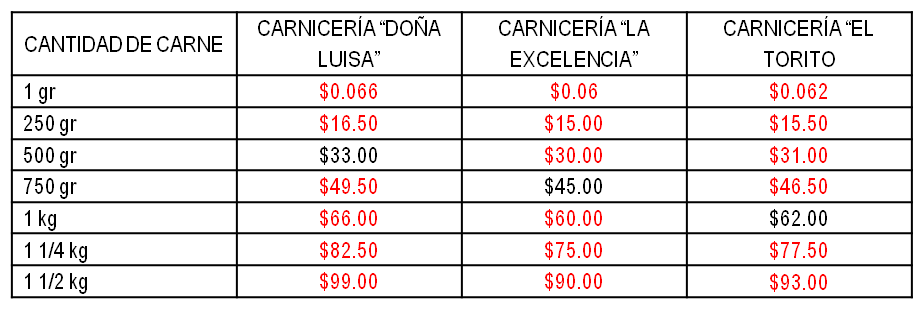 Indicar: Responde las siguientes preguntas en el cuaderno: ¿En cuál de las tres carnicerías es más barata la carne? En “La excelencia” ¿En cuál es más cara? En “Doña Luisa” ¿Cuánto pagarías por 1kg de carne en la carnicería “Doña Luisa”? $66.00 ¿Y en la carnicería “La excelencia”? $60.00Pedir que utilizando el procedimiento estudiado resuelvan el siguiente problema en el cuaderno: En el centro de la ciudad hay tres grandes ferreterías, en la primera de ellas venden paquetes de 200 clavos a $45.00, en la segunda venden paquetes de 100 clavos a $20.00 y en la tercera venden paquetes de 500 a $110.00 ¿En cuál de las tres ferreterías son más baratos los clavos? Completa la siguiente tabla para saberlo.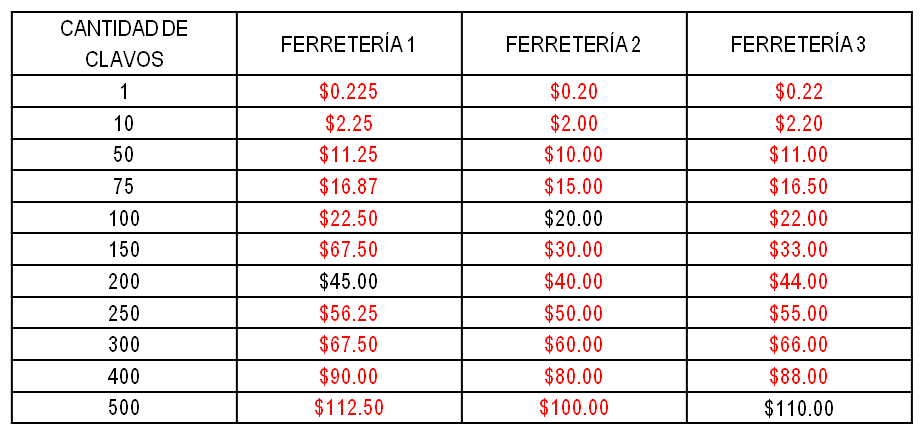 Pedir que respondan en su cuaderno las siguientes preguntas relacionadas con el problema resuelto:¿En cuál de las tres ferreterías son más baratos los clavos? En la ferretería 2, ¿En cuál son más caros? En la ferretería 1, ¿Cuánto pagarías por 400 clavos en la ferretería 3? $66.00, ¿Y en la 2? $60.00, ¿Y en la 1? $67.50CIERRE4.- Entregar un ejercicio donde deben comparar razones en situaciones de compra de productos a partir de tablas comparativas.Mencionar a los alumnos que después de haber resuelto las preguntas incluidas en el ejercicio deben redactar cinco preguntas que puedan resolverse con esta información, una vez redactadas, deben cambiar el cuaderno con algún compañero para que les dé solución.Pedir que comparen las respuestas obtenidas para verificar que éstas sean correctas y no existan dudas respecto a ellas.EVALUACIÓN.-   RECURSOS.-  Situaciones, ejercicios, problemas, preguntas y operaciones.                              CRITERIOS.- Procedimientos adecuados y resultados correctos.EVALUACIÓN.-   RECURSOS.-  Situaciones, ejercicios, problemas, preguntas y operaciones.                              CRITERIOS.- Procedimientos adecuados y resultados correctos.RECURSOS DIDACTICOS.-  Ejercicios, tablas.RECURSOS DIDACTICOS.-  Ejercicios, tablas.PÁGINAS DEL LIBRO SEP DEL ALUMNO.-  101-103PÁGINAS DEL LIBRO SEP DEL ALUMNO.-  101-103Notas:__________________________________________________________________________________________________________________________ ________________________________________________________________________________________________________________________________________________________________________________________________________________________________________________________________________________________________________________________________________________________________________________________________________________________________________________________________________________________________________________________________________________________________________________________________________________________________________________________________Notas:__________________________________________________________________________________________________________________________ ________________________________________________________________________________________________________________________________________________________________________________________________________________________________________________________________________________________________________________________________________________________________________________________________________________________________________________________________________________________________________________________________________________________________________________________________________________________________________________________________EJEManejo de la información  APRENDIZAJES ESPERADOS- Utiliza el sistema de coordenadas cartesianas para ubicar puntos o trazar figuras en el primer cuadrante.- Resuelve problemas que implican conversiones del Sistema Internacional (si) y el Sistema Inglés de Medidas.- Resuelve problemas que involucran el uso de medidas de tendencia central (media, mediana y moda).CONTENIDO DISCIPLINARAnálisis y representación de datos.Uso de la media (promedio), la mediana y la moda en la resolución de problemas.ESTÁNDARES QUE SE FAVORECEN3.2.1. Resuelve problemas utilizando la información representada en tablas, pictogramas o gráficas de barras e identifica las medidas de tendencia central de un conjunto de datos.COMPETENCIAS MATEMÁTICAS- Resolver problemas de manera autónoma.                           - Comunicar información matemática.- Validar procedimientos y resultados.                                     - Manejar técnicas eficientemente.SECUENCIA DIDÁCTICASECUENCIA DIDÁCTICAMOMENTOFECHA DE  APLICACIONSESIÓN Y ACTIVIDADESINICIO5.- Presentar la siguiente situación: Francisco obtuvo las siguientes calificaciones durante el tercer bimestre: Español 10, Matemáticas 9, Ciencias Naturales 10, Historia 8, Geografía 9, Formación cívica y ética 10,  Educación física 9 y Educación artística 8.Preguntar: ¿Cuál es su promedio del tercer bimestre,? Para poder obtenerlo ¿Qué operaciones debe efectuar Francisco?Explicar que para obtener el promedio deben seguir estos pasos:1.- Sumar todas las cantidades que tienes: 10+9+10+8+9+10+9+8 = 732.- Dividir el resultado obtenido entre el número de sumandos (cantidades que sumaste): 73 ÷ 8 = 9.125 ¡Así de simple puedes obtener el promedio!Indicar: Resuelve la siguiente situación con el procedimiento estudiado: Ahora que ya sabes cómo obtener promedios ayúdale a Alejandra a obtener su promedio del tercer bimestre: Español 9, Matemáticas 10, Ciencias naturales 9, Historia 9, Geografía 10, Formación cívica y ética 10, Educación física 8, Educación artística 9.Verificar con los alumnos que los resultados obtenidos sean correctos:9 + 10 + 9 + 9 + 10 + 10 + 8 + 9 = 7474 ÷ 8 = 9.25Entregar un ejercicio donde deben encontrar el promedio del número de visitantes de diferentes animales en el zoológico. Invitar a que comparen con el resto de sus compañeros los resultados obtenidos para verificar que éstos sean correctos.EVALUACIÓN.-   RECURSOS.-  Situaciones, ejercicios, problemas, preguntas y operaciones.                              CRITERIOS.- Procedimientos adecuados y resultados correctos.EVALUACIÓN.-   RECURSOS.-  Situaciones, ejercicios, problemas, preguntas y operaciones.                              CRITERIOS.- Procedimientos adecuados y resultados correctos.RECURSOS DIDACTICOS.-  Ejercicios.RECURSOS DIDACTICOS.-  Ejercicios.PÁGINAS DEL LIBRO SEP DEL ALUMNO.-  104-110PÁGINAS DEL LIBRO SEP DEL ALUMNO.-  104-110Notas:__________________________________________________________________________________________________________________________ ________________________________________________________________________________________________________________________________________________________________________________________________________________________________________________________________________________________________________________________________________________________________________________________________Notas:__________________________________________________________________________________________________________________________ ________________________________________________________________________________________________________________________________________________________________________________________________________________________________________________________________________________________________________________________________________________________________________________________________¿Cómo son los materiales y sus cambios? Los materiales tienen dureza, flexibilidad, permeabilidad y cambian de manera temporal o permanente¿Cómo son los materiales y sus cambios? Los materiales tienen dureza, flexibilidad, permeabilidad y cambian de manera temporal o permanente¿Cómo son los materiales y sus cambios? Los materiales tienen dureza, flexibilidad, permeabilidad y cambian de manera temporal o permanenteAprendizajes esperados:Contenidos:Contenidos:- Argumenta la importancia de la energía y sus transformaciones en el mantenimiento de la vida y en las actividades cotidianas.- Analiza las implicaciones en el ambiente de los procesos para la obtención de energía térmica a partir de fuentes diversas y de su consumo.¿Cómo se obtiene la energía?- Evaluación de los beneficios de la energía en las actividades diarias y para los seres vivos.- Procesos de obtención de energía térmica a partir de fuentes como el Sol, combustibles fósiles y geotermia.¿Cómo se obtiene la energía?- Evaluación de los beneficios de la energía en las actividades diarias y para los seres vivos.- Procesos de obtención de energía térmica a partir de fuentes como el Sol, combustibles fósiles y geotermia.Estándares que se favorecen:Estándares que se favorecen:Competencias que se favorecen: 1. Conocimiento científico1.10. Identifica algunas manifestaciones y transformaciones de la energía.2. Aplicaciones del conocimiento científico y de la tecnología2.3. Identifica el aprovechamiento de dispositivos ópticos y eléctricos, máquinas simples, materiales y la conservación de alimentos, tanto en las actividades humanas como en la satisfacción de necesidades.2.4. Identifica ventajas y desventajas de las formas actuales para obtener y aprovechar la energía térmica y eléctrica, así como la importancia de desarrollar alternativas orientadas al desarrollo sustentable.1. Conocimiento científico1.10. Identifica algunas manifestaciones y transformaciones de la energía.2. Aplicaciones del conocimiento científico y de la tecnología2.3. Identifica el aprovechamiento de dispositivos ópticos y eléctricos, máquinas simples, materiales y la conservación de alimentos, tanto en las actividades humanas como en la satisfacción de necesidades.2.4. Identifica ventajas y desventajas de las formas actuales para obtener y aprovechar la energía térmica y eléctrica, así como la importancia de desarrollar alternativas orientadas al desarrollo sustentable.- Comprensión de fenómenos y procesos naturales desde la perspectiva científica.- Toma de decisiones informadas para el cuidado del ambiente y la promoción de la salud orientadas a la cultura de la prevención.- Comprensión de los alcances y limitaciones de la ciencia y del desarrollo tecnológico en diversos contextos.APRENDIZAJES ESPERADOSCONTENIDOSTEMA DE LA SESIÓNArgumenta la importancia de la energía y sus transformaciones en el mantenimiento de la vida y en las actividades cotidianas. Analiza las implicaciones en el ambiente de los procesos para la obtención de energía térmica a partir de fuentes diversas y de su consumo.Evaluación de los beneficios de la energía en las actividades diarias y para los seres vivos.Beneficios y riesgos de la energía.SECUENCIA DIDÁCTICAEVALUACIÓNINICIOPreguntar: ¿Qué beneficios obtienes con la energía?, ¿Has tenido algún accidente por el uso de energía?, ¿Cuál?DESARROLLOMencionar: Encender una lámpara, poner la televisión o pulsar un interruptor son actos tan habituales en nuestra cotidianidad que, generalmente nos olvidamos de dónde procede la energía que utilizamos, la infraestructura ingente que hacen posible estos gestos y lo afortunados que somos al tener un suministro de electricidad en condiciones de calidad y seguridad, pueden estar en riesgo si las fuentes de las que se obtiene no se renuevan o se desatiende su necesario mantenimiento. Muchas son las ventajas de la energía eléctrica. En la actualidad, la característica que más define a nuestras sociedades es la continua transformación de productos naturales, de materias primas y sus derivados, requiriéndose enormes cantidades de energía para sostener la industria y el transporte. En este proceso la energía eléctrica, en su coste y disponibilidad, se convierte en esencial para la actividad económica y el desarrollo humano. La energía eléctrica se ha posicionado durante el último siglo como la reina de las energías, no solo por su versatilidad, sino también por su facilidad de uso. Sus ventajas son diversas: no contamina, es de fácil transporte a través del cableado y permite su accesibilidad hasta los lugares más alejados. La corriente eléctrica es muy peligrosa, sobre todo en términos de transportación es decir para la distribución de la corriente eléctrica se necesita incrementar mucho el voltaje en las líneas de alta tensión y un ser humano al entrar en contacto con ella es mortal. INICIOPreguntar: ¿Qué beneficios obtienes con la energía?, ¿Has tenido algún accidente por el uso de energía?, ¿Cuál?DESARROLLOMencionar: Encender una lámpara, poner la televisión o pulsar un interruptor son actos tan habituales en nuestra cotidianidad que, generalmente nos olvidamos de dónde procede la energía que utilizamos, la infraestructura ingente que hacen posible estos gestos y lo afortunados que somos al tener un suministro de electricidad en condiciones de calidad y seguridad, pueden estar en riesgo si las fuentes de las que se obtiene no se renuevan o se desatiende su necesario mantenimiento. Muchas son las ventajas de la energía eléctrica. En la actualidad, la característica que más define a nuestras sociedades es la continua transformación de productos naturales, de materias primas y sus derivados, requiriéndose enormes cantidades de energía para sostener la industria y el transporte. En este proceso la energía eléctrica, en su coste y disponibilidad, se convierte en esencial para la actividad económica y el desarrollo humano. La energía eléctrica se ha posicionado durante el último siglo como la reina de las energías, no solo por su versatilidad, sino también por su facilidad de uso. Sus ventajas son diversas: no contamina, es de fácil transporte a través del cableado y permite su accesibilidad hasta los lugares más alejados. La corriente eléctrica es muy peligrosa, sobre todo en términos de transportación es decir para la distribución de la corriente eléctrica se necesita incrementar mucho el voltaje en las líneas de alta tensión y un ser humano al entrar en contacto con ella es mortal. RECURSOS DIDÁCTICOSINICIOPreguntar: ¿Qué beneficios obtienes con la energía?, ¿Has tenido algún accidente por el uso de energía?, ¿Cuál?DESARROLLOMencionar: Encender una lámpara, poner la televisión o pulsar un interruptor son actos tan habituales en nuestra cotidianidad que, generalmente nos olvidamos de dónde procede la energía que utilizamos, la infraestructura ingente que hacen posible estos gestos y lo afortunados que somos al tener un suministro de electricidad en condiciones de calidad y seguridad, pueden estar en riesgo si las fuentes de las que se obtiene no se renuevan o se desatiende su necesario mantenimiento. Muchas son las ventajas de la energía eléctrica. En la actualidad, la característica que más define a nuestras sociedades es la continua transformación de productos naturales, de materias primas y sus derivados, requiriéndose enormes cantidades de energía para sostener la industria y el transporte. En este proceso la energía eléctrica, en su coste y disponibilidad, se convierte en esencial para la actividad económica y el desarrollo humano. La energía eléctrica se ha posicionado durante el último siglo como la reina de las energías, no solo por su versatilidad, sino también por su facilidad de uso. Sus ventajas son diversas: no contamina, es de fácil transporte a través del cableado y permite su accesibilidad hasta los lugares más alejados. La corriente eléctrica es muy peligrosa, sobre todo en términos de transportación es decir para la distribución de la corriente eléctrica se necesita incrementar mucho el voltaje en las líneas de alta tensión y un ser humano al entrar en contacto con ella es mortal. .PÁGINAS DEL LIBRO DEL ALUMNO.- 126-129Notas:___________________________________________________________________________________________________________________________ ________________________________________________________________________________________________________________________________Notas:___________________________________________________________________________________________________________________________ ________________________________________________________________________________________________________________________________APRENDIZAJES ESPERADOSCONTENIDOSTEMA DE LA SESIÓNArgumenta la importancia de la energía y sus transformaciones en el mantenimiento de la vida y en las actividades cotidianas. Analiza las implicaciones en el ambiente de los procesos para la obtención de energía térmica a partir de fuentes diversas y de su consumo.Procesos de obtención de energía térmica a partir de fuentes como el Sol, combustibles fósiles y geotermia.La energía del sol.SECUENCIA DIDÁCTICAEVALUACIÓNINICIO Preguntar: ¿El sol ofrece energía?, ¿Qué es la energía solar?, ¿Dónde se utiliza?DESARROLLOExplicar las características de la energía solar. CIERREPedir que copien y completen la siguiente información en su cuaderno:La energía radiante del sol en sus manifestaciones de luz y calor, mantiene la vida en la tierra, provoca los vientos, la formación de nubes  y la caída de lluvia. El Sol es una enorme central de energía.La energía proveniente del sol, puede ser transformada para adaptarla a nuestras necesidades de consumo eléctrico o de consumo de calor.RECURSO.- Información. CRITERIO.- Reconocen procesos de obtención de energía solar.INICIO Preguntar: ¿El sol ofrece energía?, ¿Qué es la energía solar?, ¿Dónde se utiliza?DESARROLLOExplicar las características de la energía solar. CIERREPedir que copien y completen la siguiente información en su cuaderno:La energía radiante del sol en sus manifestaciones de luz y calor, mantiene la vida en la tierra, provoca los vientos, la formación de nubes  y la caída de lluvia. El Sol es una enorme central de energía.La energía proveniente del sol, puede ser transformada para adaptarla a nuestras necesidades de consumo eléctrico o de consumo de calor.RECURSOS DIDÁCTICOSINICIO Preguntar: ¿El sol ofrece energía?, ¿Qué es la energía solar?, ¿Dónde se utiliza?DESARROLLOExplicar las características de la energía solar. CIERREPedir que copien y completen la siguiente información en su cuaderno:La energía radiante del sol en sus manifestaciones de luz y calor, mantiene la vida en la tierra, provoca los vientos, la formación de nubes  y la caída de lluvia. El Sol es una enorme central de energía.La energía proveniente del sol, puede ser transformada para adaptarla a nuestras necesidades de consumo eléctrico o de consumo de calor.PÁGINAS DEL LIBRO DEL ALUMNO.-  137Notas:___________________________________________________________________________________________________________________________ ________________________________________________________________________________________________________________________________Notas:___________________________________________________________________________________________________________________________ ________________________________________________________________________________________________________________________________APRENDIZAJES ESPERADOSCONTENIDOSTEMA DE LA SESIÓNArgumenta la importancia de la energía y sus transformaciones en el mantenimiento de la vida y en las actividades cotidianas. Analiza las implicaciones en el ambiente de los procesos para la obtención de energía térmica a partir de fuentes diversas y de su consumo.Procesos de obtención de energía térmica a partir de fuentes como el Sol, combustibles fósiles y geotermia.  Combustibles fósiles.SECUENCIA DIDÁCTICAEVALUACIÓNINICIO Preguntar: ¿Qué son los combustibles fósiles?, ¿Dónde se utilizan?, ¿Para qué se usan?DESARROLLOExplicar: Desde la antigüedad, las personas ya usaban el fuego como forma de energía para cocinar y calentarse. Para poder mantener ese fuego, utilizaban como fuentes de energía, primero, madera y, más tarde, carbón. Hoy en día, los derivados del petróleo son los combustibles más empleados. El carbón, gas natural y  el petróleo se denominan combustibles fósiles porque se han formado a lo largo de millones de años.   CIERREIndicar: Completa el siguiente esquema en tu cuaderno: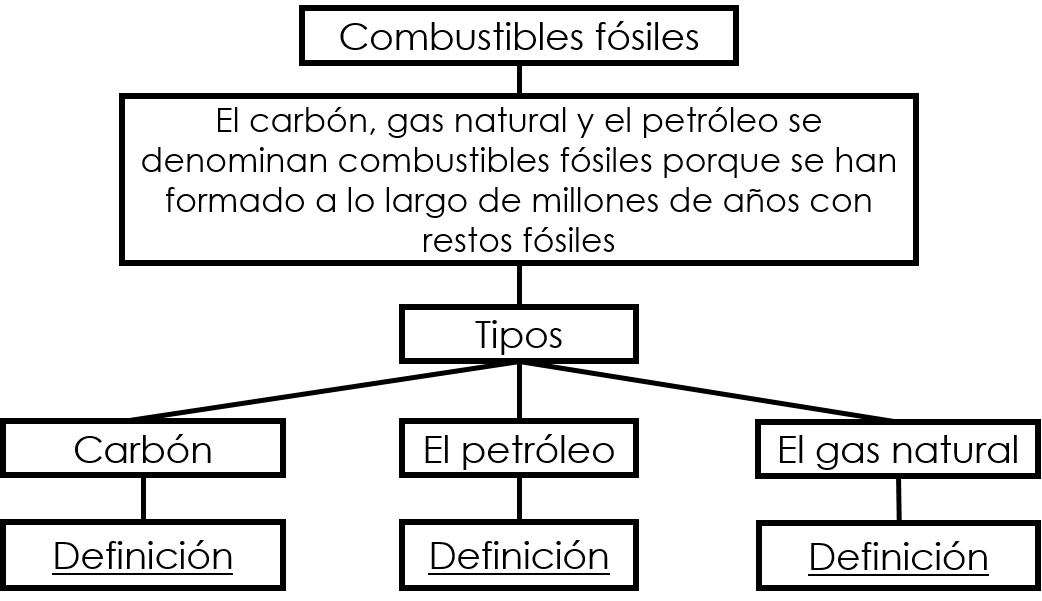 Entregar ejercicios sobre los combustibles fósiles para que los resulvan.RECURSO.- Ejercicio. CRITERIO.- Reconocen las características de los combustibles fósiles.INICIO Preguntar: ¿Qué son los combustibles fósiles?, ¿Dónde se utilizan?, ¿Para qué se usan?DESARROLLOExplicar: Desde la antigüedad, las personas ya usaban el fuego como forma de energía para cocinar y calentarse. Para poder mantener ese fuego, utilizaban como fuentes de energía, primero, madera y, más tarde, carbón. Hoy en día, los derivados del petróleo son los combustibles más empleados. El carbón, gas natural y  el petróleo se denominan combustibles fósiles porque se han formado a lo largo de millones de años.   CIERREIndicar: Completa el siguiente esquema en tu cuaderno:Entregar ejercicios sobre los combustibles fósiles para que los resulvan.RECURSOS DIDÁCTICOSINICIO Preguntar: ¿Qué son los combustibles fósiles?, ¿Dónde se utilizan?, ¿Para qué se usan?DESARROLLOExplicar: Desde la antigüedad, las personas ya usaban el fuego como forma de energía para cocinar y calentarse. Para poder mantener ese fuego, utilizaban como fuentes de energía, primero, madera y, más tarde, carbón. Hoy en día, los derivados del petróleo son los combustibles más empleados. El carbón, gas natural y  el petróleo se denominan combustibles fósiles porque se han formado a lo largo de millones de años.   CIERREIndicar: Completa el siguiente esquema en tu cuaderno:Entregar ejercicios sobre los combustibles fósiles para que los resulvan.Ejercicios.PÁGINAS DEL LIBRO DEL ALUMNO.-  138Notas:___________________________________________________________________________________________________________________________ ________________________________________________________________________________________________________________________________Notas:___________________________________________________________________________________________________________________________ ________________________________________________________________________________________________________________________________La Tierra y su naturalezaLa Tierra y su naturalezaAprendizajes esperados:Contenidos:- Distingue la distribución y la relevancia del patrimonio cultural de la humanidad.- Patrimonio cultural de la humanidad: sitios arqueológicos, monumentos arquitectónicos, tradiciones, expresiones artísticas, celebraciones, comida, entre otros.Eje temático:Competencias que se favorecen: Componentes sociales y culturales.Aprecio de la diversidad social y cultural.APRENDIZAJES ESPERADOSCONTENIDOSTEMA DE LA SESIÓNDistingue la distribución y la relevancia del patrimonio cultural de la humanidad.Patrimonio cultural de la humanidad: sitios arqueológicos, monumentos arquitectónicos, tradiciones, expresiones artísticas, celebraciones, comida, entre otros.  Tradiciones, expresiones artísticas.SECUENCIA DIDÁCTICAEVALUACIÓNINICIOPreguntar: ¿Cuáles son algunos lugares declarados como patrimonio cultural en nuestro país?, ¿Cuáles son algunos otros lugares declarados como patrimonio cultural?DESARROLLO
Explicar: Hay un conjunto de expresiones culturales que también han sido distinguidas por la UNESCO por ser consideradas como manifestaciones culturales de un pueblo que han sido trasmitidas de generación en generación. Entre ellas se encuentran un sin fin de tradiciones dentro de las cuales se destacan: Argentina y Uruguay: El Tango Azerbaiyán – El arte de los ashiqs de Azerbaiyán, la fabricación de alfombras es una técnica tradicional que se transmite oralmente y mediante la práctica. China: El arte del grabado de sellos, la técnica xilográfica, la caligrafía china, el arte del recorte de papel, la artesanía del brocado yunjin de Nanking, el festival del Barco del Dragón, la danza de los campesinos del grupo étnico coreano de China, la tradición épica del Gesar, la acupuntura y la moxibustión de la medicina tradicional china, la ópera de Pekín,  el conjunto de instrumentos musicales de viento y percusión de Xi’an, el culto a Mazu y sus rituales, el gran canto del grupo étnico dong, las artes regong, las técnicas artesanas tradicionales de fabricación del papel xuan, la ópera tibetana. Colombia: El Carnaval de Negros y Blancos, las procesiones de Semana Santa de Popayán, músicas de marimba y cantos tradicionales del Pacífico Sur. Japón: artesanías, el arte escénico gagaku, un conjunto de rituales religiosos, el kumiodori, teatro musical tradicional de Okinawa, Yuki-tsumugi, técnica de fabricación de tejido de seda España: El silbo gomero (lenguaje silbado de la isla de La Gomera, Canarias; el flamenco. Hungría: fiesta de los busós de Mohács; carnaval enmascarado tradicional del final de invierno. India: El festival religioso de Ramman. Cantos y bailes folclóricos de los kalbelias del Rajastán Chipre: Los encajes de Lefkara o lefkaritika. México: los parachicos en la fiesta tradicional de enero de Chiapa de Corzo, la pirekua, canto tradicional de los purhépechas, el mariachi, la ceremonia ritual de los Voladores. Croacia: la elaboración del pan de especias en el norte de Croacia, la fabricación de encajes, la fabricación tradicional de juguetes infantiles de madera en Hrvatsko Zagorje, la fiesta de  San Blas, patrono de Dubrovnik. Perú: la danza de las tijeras; la huaconada, danza ritual de Mito. Japón: el akiu no taue odori   Turquía: El arte tradicional âşıklık (la juglaría). Uruguay: el candombe y su espacio sociocultural: una práctica comunitaria Nigeria: El desfile de la máscara ijele.CIERREEntregar ejercicios sobre el tema para que los resuelvan. Pedir  a los alumnos que compartan las respuestas obtenidas. RECURSO.- Ejercicio. CRITERIO.- Identifican cuales son tradiciones y expresiones artísticas.INICIOPreguntar: ¿Cuáles son algunos lugares declarados como patrimonio cultural en nuestro país?, ¿Cuáles son algunos otros lugares declarados como patrimonio cultural?DESARROLLO
Explicar: Hay un conjunto de expresiones culturales que también han sido distinguidas por la UNESCO por ser consideradas como manifestaciones culturales de un pueblo que han sido trasmitidas de generación en generación. Entre ellas se encuentran un sin fin de tradiciones dentro de las cuales se destacan: Argentina y Uruguay: El Tango Azerbaiyán – El arte de los ashiqs de Azerbaiyán, la fabricación de alfombras es una técnica tradicional que se transmite oralmente y mediante la práctica. China: El arte del grabado de sellos, la técnica xilográfica, la caligrafía china, el arte del recorte de papel, la artesanía del brocado yunjin de Nanking, el festival del Barco del Dragón, la danza de los campesinos del grupo étnico coreano de China, la tradición épica del Gesar, la acupuntura y la moxibustión de la medicina tradicional china, la ópera de Pekín,  el conjunto de instrumentos musicales de viento y percusión de Xi’an, el culto a Mazu y sus rituales, el gran canto del grupo étnico dong, las artes regong, las técnicas artesanas tradicionales de fabricación del papel xuan, la ópera tibetana. Colombia: El Carnaval de Negros y Blancos, las procesiones de Semana Santa de Popayán, músicas de marimba y cantos tradicionales del Pacífico Sur. Japón: artesanías, el arte escénico gagaku, un conjunto de rituales religiosos, el kumiodori, teatro musical tradicional de Okinawa, Yuki-tsumugi, técnica de fabricación de tejido de seda España: El silbo gomero (lenguaje silbado de la isla de La Gomera, Canarias; el flamenco. Hungría: fiesta de los busós de Mohács; carnaval enmascarado tradicional del final de invierno. India: El festival religioso de Ramman. Cantos y bailes folclóricos de los kalbelias del Rajastán Chipre: Los encajes de Lefkara o lefkaritika. México: los parachicos en la fiesta tradicional de enero de Chiapa de Corzo, la pirekua, canto tradicional de los purhépechas, el mariachi, la ceremonia ritual de los Voladores. Croacia: la elaboración del pan de especias en el norte de Croacia, la fabricación de encajes, la fabricación tradicional de juguetes infantiles de madera en Hrvatsko Zagorje, la fiesta de  San Blas, patrono de Dubrovnik. Perú: la danza de las tijeras; la huaconada, danza ritual de Mito. Japón: el akiu no taue odori   Turquía: El arte tradicional âşıklık (la juglaría). Uruguay: el candombe y su espacio sociocultural: una práctica comunitaria Nigeria: El desfile de la máscara ijele.CIERREEntregar ejercicios sobre el tema para que los resuelvan. Pedir  a los alumnos que compartan las respuestas obtenidas. RECURSOS DIDÁCTICOSINICIOPreguntar: ¿Cuáles son algunos lugares declarados como patrimonio cultural en nuestro país?, ¿Cuáles son algunos otros lugares declarados como patrimonio cultural?DESARROLLO
Explicar: Hay un conjunto de expresiones culturales que también han sido distinguidas por la UNESCO por ser consideradas como manifestaciones culturales de un pueblo que han sido trasmitidas de generación en generación. Entre ellas se encuentran un sin fin de tradiciones dentro de las cuales se destacan: Argentina y Uruguay: El Tango Azerbaiyán – El arte de los ashiqs de Azerbaiyán, la fabricación de alfombras es una técnica tradicional que se transmite oralmente y mediante la práctica. China: El arte del grabado de sellos, la técnica xilográfica, la caligrafía china, el arte del recorte de papel, la artesanía del brocado yunjin de Nanking, el festival del Barco del Dragón, la danza de los campesinos del grupo étnico coreano de China, la tradición épica del Gesar, la acupuntura y la moxibustión de la medicina tradicional china, la ópera de Pekín,  el conjunto de instrumentos musicales de viento y percusión de Xi’an, el culto a Mazu y sus rituales, el gran canto del grupo étnico dong, las artes regong, las técnicas artesanas tradicionales de fabricación del papel xuan, la ópera tibetana. Colombia: El Carnaval de Negros y Blancos, las procesiones de Semana Santa de Popayán, músicas de marimba y cantos tradicionales del Pacífico Sur. Japón: artesanías, el arte escénico gagaku, un conjunto de rituales religiosos, el kumiodori, teatro musical tradicional de Okinawa, Yuki-tsumugi, técnica de fabricación de tejido de seda España: El silbo gomero (lenguaje silbado de la isla de La Gomera, Canarias; el flamenco. Hungría: fiesta de los busós de Mohács; carnaval enmascarado tradicional del final de invierno. India: El festival religioso de Ramman. Cantos y bailes folclóricos de los kalbelias del Rajastán Chipre: Los encajes de Lefkara o lefkaritika. México: los parachicos en la fiesta tradicional de enero de Chiapa de Corzo, la pirekua, canto tradicional de los purhépechas, el mariachi, la ceremonia ritual de los Voladores. Croacia: la elaboración del pan de especias en el norte de Croacia, la fabricación de encajes, la fabricación tradicional de juguetes infantiles de madera en Hrvatsko Zagorje, la fiesta de  San Blas, patrono de Dubrovnik. Perú: la danza de las tijeras; la huaconada, danza ritual de Mito. Japón: el akiu no taue odori   Turquía: El arte tradicional âşıklık (la juglaría). Uruguay: el candombe y su espacio sociocultural: una práctica comunitaria Nigeria: El desfile de la máscara ijele.CIERREEntregar ejercicios sobre el tema para que los resuelvan. Pedir  a los alumnos que compartan las respuestas obtenidas. Ejercicios.PÁGINAS DEL LIBRO DEL ALUMNO.- 101 - 104Notas:___________________________________________________________________________________________________________________________ ________________________________________________________________________________________________________________________________Notas:___________________________________________________________________________________________________________________________ ________________________________________________________________________________________________________________________________APRENDIZAJES ESPERADOSCONTENIDOSTEMA DE LA SESIÓNDistingue la distribución y la relevancia del patrimonio cultural de la humanidad.Patrimonio cultural de la humanidad: sitios arqueológicos, monumentos arquitectónicos, tradiciones, expresiones artísticas, celebraciones, comida, entre otros.Celebraciones, comida.SECUENCIA DIDÁCTICAEVALUACIÓNINICIOPreguntar: ¿Cuáles son algunas tradiciones de tu país?, ¿Cuál de esas tradiciones están consideradas como patrimonio cultural?, ¿Qué celebraciones tienen en tu localidad?DESARROLLO
Explicar: La UNESCO  reconoce la cocina japonesa como un bien cultural, pero hasta el momento sólo cuatro cocinas del mundo han sido reconocidas como patrimonio cultural intangible de la humanidad: cocina gourmet francesa, la dieta mediterránea, la comida tradicional mexicana, y el banquete ceremonial de Turquía Keskek.  CIERREEntregar ejercicios sobre el tema para que los resuelvan. Pedir que compartan las respuestas obtenidas.RECURSO.- Ejercicio. CRITERIO.- Identifican las celebraciones y comida que forma parte del patrimonio cultural.INICIOPreguntar: ¿Cuáles son algunas tradiciones de tu país?, ¿Cuál de esas tradiciones están consideradas como patrimonio cultural?, ¿Qué celebraciones tienen en tu localidad?DESARROLLO
Explicar: La UNESCO  reconoce la cocina japonesa como un bien cultural, pero hasta el momento sólo cuatro cocinas del mundo han sido reconocidas como patrimonio cultural intangible de la humanidad: cocina gourmet francesa, la dieta mediterránea, la comida tradicional mexicana, y el banquete ceremonial de Turquía Keskek.  CIERREEntregar ejercicios sobre el tema para que los resuelvan. Pedir que compartan las respuestas obtenidas.RECURSOS DIDÁCTICOSINICIOPreguntar: ¿Cuáles son algunas tradiciones de tu país?, ¿Cuál de esas tradiciones están consideradas como patrimonio cultural?, ¿Qué celebraciones tienen en tu localidad?DESARROLLO
Explicar: La UNESCO  reconoce la cocina japonesa como un bien cultural, pero hasta el momento sólo cuatro cocinas del mundo han sido reconocidas como patrimonio cultural intangible de la humanidad: cocina gourmet francesa, la dieta mediterránea, la comida tradicional mexicana, y el banquete ceremonial de Turquía Keskek.  CIERREEntregar ejercicios sobre el tema para que los resuelvan. Pedir que compartan las respuestas obtenidas.Ejercicios.PÁGINAS DEL LIBRO DEL ALUMNO.- 101 - 104Notas:___________________________________________________________________________________________________________________________ ________________________________________________________________________________________________________________________________Notas:___________________________________________________________________________________________________________________________ ________________________________________________________________________________________________________________________________Las civilizaciones mesoamericanas y andinasLas civilizaciones mesoamericanas y andinasAprendizajes esperados:Contenidos:- Señala semejanzas y diferencias entre las culturas mexica e inca.- Investiga aspectos de la cultura y la vida cotidiana del pasado y valora su importancia.Temas para comprender el periodo¿Cuáles son las principales características de las civilizaciones americanas?- Mexicas e incas: Elementos comunes.Temas para analizar y reflexionar         - Un día en el mercado de Tlatelolco.Competencias que se favorecen: Competencias que se favorecen: - Comprensión del tiempo y del espacio históricos.                                    - Manejo de información histórica.- Formación de una  conciencia histórica para la convivencia.- Comprensión del tiempo y del espacio históricos.                                    - Manejo de información histórica.- Formación de una  conciencia histórica para la convivencia.APRENDIZAJES ESPERADOSCONTENIDOSTEMA DE LA SESIÓNSeñala semejanzas y diferencias entre las culturas mexica e inca.Mexicas e Incas: Elementos comunes.Mexicas e Incas.SECUENCIA DIDÁCTICAEVALUACIÓNINICIO Preguntar: ¿Qué similitudes existen entre los aztecas y los incas?, ¿Qué diferencias existen entre ambas culturas?DESARROLLOExplicar las semejanzas y diferencias entre las culturas mexica e inca.Pedir que copien y completen el siguiente cuadro en su libreta: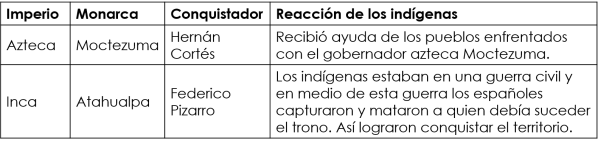 CIERREEntregar ejercicios sobre el tema para que los resuelvan.RECURSO.- Ejercicios.CRITERIO.- Identifica semejanzas y diferencias entre las culturas Mexica e Inca.INICIO Preguntar: ¿Qué similitudes existen entre los aztecas y los incas?, ¿Qué diferencias existen entre ambas culturas?DESARROLLOExplicar las semejanzas y diferencias entre las culturas mexica e inca.Pedir que copien y completen el siguiente cuadro en su libreta:CIERREEntregar ejercicios sobre el tema para que los resuelvan.RECURSOS DIDÁCTICOSINICIO Preguntar: ¿Qué similitudes existen entre los aztecas y los incas?, ¿Qué diferencias existen entre ambas culturas?DESARROLLOExplicar las semejanzas y diferencias entre las culturas mexica e inca.Pedir que copien y completen el siguiente cuadro en su libreta:CIERREEntregar ejercicios sobre el tema para que los resuelvan.Ejercicios.PÁGINAS DEL LIBRO DEL ALUMNO.-  72Notas:___________________________________________________________________________________________________________________________ ________________________________________________________________________________________________________________________________Notas:___________________________________________________________________________________________________________________________ ________________________________________________________________________________________________________________________________APRENDIZAJES ESPERADOSCONTENIDOSTEMA DE LA SESIÓNInvestiga aspectos de la cultura y la vida cotidiana del pasado y valora su importancia.Un día en el mercado de Tlatelolco.El Mercado.SECUENCIA DIDÁCTICAEVALUACIÓNINICIO Preguntar: ¿Qué importancia tenía el mercado en la vida de los mexicas? ¿Qué cosas se vendían en el mercado? ¿Qué moneda utilizaban para vender o comprar sus productos? ¿Sigue habiendo mercados en el México actual?DESARROLLOExplicar: De acuerdo con los relatos históricos, trece años después de la fundación de México-Tenochtitlan, una parte de la población original, decidió fundar su propia ciudad hacia 1338, Tlatelolco. Con el tiempo Tlatelolco se transformaría en una dinámica ciudad comercial, y su mercado, en el primer centro de intercambio del área, al cual arribaban toda clase de productos y mercancías. Mencionar las características del mercado de Tlatelolco.Pedir que copien y completen  la siguiente información en su cuaderno:De acuerdo con los relatos históricos, trece años después de la fundación de México-Tenochtitlan, una parte de la población original, decidió fundar su propia ciudad hacia 1338, Tlatelolco.Con el tiempo, ambas ciudades tomarían distintos rumbos. Tenochtitlan se convertiría con base en el poder militar, en la capital más importante de Mesoamérica, ejerciendo su fuerza y dominio sobre una amplia extensión del actual territorio mexicano. Por su parte, Tlatelolco se transformaría en una dinámica ciudad comercial y su mercado, en el primer centro de intercambio del área, al cual arribaban toda clase de productos y mercancías.El gran mercado o tianguis de Tlatelolco se ubicaba al suroeste del Templo Mayor de la ciudad; en efecto, esta importante institución de carácter económico operaba en un gran espacio al aire libre donde se reunían compradores y vendedores; había alrededor numerosas habitaciones que eran utilizadas como bodegas y depósitos.CIERRE Entregar ejercicios sobre el tema para que los resuelvan.RECURSO.- Ejercicios.CRITERIO.- Conoce el mercado de Tlatelolco INICIO Preguntar: ¿Qué importancia tenía el mercado en la vida de los mexicas? ¿Qué cosas se vendían en el mercado? ¿Qué moneda utilizaban para vender o comprar sus productos? ¿Sigue habiendo mercados en el México actual?DESARROLLOExplicar: De acuerdo con los relatos históricos, trece años después de la fundación de México-Tenochtitlan, una parte de la población original, decidió fundar su propia ciudad hacia 1338, Tlatelolco. Con el tiempo Tlatelolco se transformaría en una dinámica ciudad comercial, y su mercado, en el primer centro de intercambio del área, al cual arribaban toda clase de productos y mercancías. Mencionar las características del mercado de Tlatelolco.Pedir que copien y completen  la siguiente información en su cuaderno:De acuerdo con los relatos históricos, trece años después de la fundación de México-Tenochtitlan, una parte de la población original, decidió fundar su propia ciudad hacia 1338, Tlatelolco.Con el tiempo, ambas ciudades tomarían distintos rumbos. Tenochtitlan se convertiría con base en el poder militar, en la capital más importante de Mesoamérica, ejerciendo su fuerza y dominio sobre una amplia extensión del actual territorio mexicano. Por su parte, Tlatelolco se transformaría en una dinámica ciudad comercial y su mercado, en el primer centro de intercambio del área, al cual arribaban toda clase de productos y mercancías.El gran mercado o tianguis de Tlatelolco se ubicaba al suroeste del Templo Mayor de la ciudad; en efecto, esta importante institución de carácter económico operaba en un gran espacio al aire libre donde se reunían compradores y vendedores; había alrededor numerosas habitaciones que eran utilizadas como bodegas y depósitos.CIERRE Entregar ejercicios sobre el tema para que los resuelvan.RECURSOS DIDÁCTICOSINICIO Preguntar: ¿Qué importancia tenía el mercado en la vida de los mexicas? ¿Qué cosas se vendían en el mercado? ¿Qué moneda utilizaban para vender o comprar sus productos? ¿Sigue habiendo mercados en el México actual?DESARROLLOExplicar: De acuerdo con los relatos históricos, trece años después de la fundación de México-Tenochtitlan, una parte de la población original, decidió fundar su propia ciudad hacia 1338, Tlatelolco. Con el tiempo Tlatelolco se transformaría en una dinámica ciudad comercial, y su mercado, en el primer centro de intercambio del área, al cual arribaban toda clase de productos y mercancías. Mencionar las características del mercado de Tlatelolco.Pedir que copien y completen  la siguiente información en su cuaderno:De acuerdo con los relatos históricos, trece años después de la fundación de México-Tenochtitlan, una parte de la población original, decidió fundar su propia ciudad hacia 1338, Tlatelolco.Con el tiempo, ambas ciudades tomarían distintos rumbos. Tenochtitlan se convertiría con base en el poder militar, en la capital más importante de Mesoamérica, ejerciendo su fuerza y dominio sobre una amplia extensión del actual territorio mexicano. Por su parte, Tlatelolco se transformaría en una dinámica ciudad comercial y su mercado, en el primer centro de intercambio del área, al cual arribaban toda clase de productos y mercancías.El gran mercado o tianguis de Tlatelolco se ubicaba al suroeste del Templo Mayor de la ciudad; en efecto, esta importante institución de carácter económico operaba en un gran espacio al aire libre donde se reunían compradores y vendedores; había alrededor numerosas habitaciones que eran utilizadas como bodegas y depósitos.CIERRE Entregar ejercicios sobre el tema para que los resuelvan.Ejercicios.PÁGINAS DEL LIBRO DEL ALUMNO.-   73Notas:___________________________________________________________________________________________________________________________ ________________________________________________________________________________________________________________________________Notas:___________________________________________________________________________________________________________________________ ________________________________________________________________________________________________________________________________Los desafíos de las sociedades actualesLos desafíos de las sociedades actualesLos desafíos de las sociedades actualesAprendizajes esperados:Ámbito:Contenidos:- Cuestiona las implicaciones del uso inadecuado de los recursos en el ambiente local y mundial.TransversalDialogarReflexionar respecto a lo finito de los recursos del planeta. Reflexionar sobre la relación entre la creciente explotación del planeta y el agotamiento de sus recursos. Analizar el significado del término “Desarrollo sustentable”. Proponer acciones factibles para cuidar el planeta.Competencias que se favorecen: Competencias que se favorecen: Competencias que se favorecen: - Respeto y valoración de la diversidad.                                - Sentido de pertenencia a la comunidad, la nación y la humanidad.- Respeto y valoración de la diversidad.                                - Sentido de pertenencia a la comunidad, la nación y la humanidad.- Respeto y valoración de la diversidad.                                - Sentido de pertenencia a la comunidad, la nación y la humanidad.APRENDIZAJES ESPERADOSCONTENIDOSTEMA DE LA SESIÓNCuestiona las implicaciones del uso inadecuado de los recursos en el ambiente local y mundial. Reflexionar respecto a lo finito de los recursos del planeta. Reflexionar sobre la relación entre la creciente explotación del planeta y el agotamiento de sus recursos. Analizar el significado del término “Desarrollo sustentable”. Proponer acciones factibles para cuidar el planeta.Desarrollo sustentable.SECUENCIA DIDÁCTICAEVALUACIÓNINICIO Preguntar: ¿Qué debe hacer el ser humano para cuidar los recursos del planeta?, ¿Qué es el desarrollo sustentable?DESARROLLOExplicar que las decisiones que tomamos en la vida diaria con respecto a los servicios, afectan al ambiente y a los recursos naturales de la localidad y, en consecuencia, afectan al planeta, sobre todo si tiramos basura, si cortamos los árboles, si desperdiciamos el agua, si ensuciamos el gua de los estanques y si usamos insecticidas.Mencionar que cada vez más huracanes de mayor intensidad se internan en el territorio nacional causando graves daños a la ecología, esto sin mencionar la pérdida de vidas y de recursos materiales.Pedir que realicen un resumen en el cuaderno de la información que se presentó.CIERRESolicitar que se reúnan en parejas para que escriban cuáles son los principales problemas que existen con el deterioro del medio ambiente.Invitar a que analicen y reflexionen sobre las posibles acciones que se deben tomar para evitar los problemas que escribieron en su cuaderno.RECURSO.- Situaciones.CRITERIO.- Reflexionan sobre el exceso y agotamiento de la explotación de los recursos naturales y proponen acciones para el cuidado del medio ambiente.  INICIO Preguntar: ¿Qué debe hacer el ser humano para cuidar los recursos del planeta?, ¿Qué es el desarrollo sustentable?DESARROLLOExplicar que las decisiones que tomamos en la vida diaria con respecto a los servicios, afectan al ambiente y a los recursos naturales de la localidad y, en consecuencia, afectan al planeta, sobre todo si tiramos basura, si cortamos los árboles, si desperdiciamos el agua, si ensuciamos el gua de los estanques y si usamos insecticidas.Mencionar que cada vez más huracanes de mayor intensidad se internan en el territorio nacional causando graves daños a la ecología, esto sin mencionar la pérdida de vidas y de recursos materiales.Pedir que realicen un resumen en el cuaderno de la información que se presentó.CIERRESolicitar que se reúnan en parejas para que escriban cuáles son los principales problemas que existen con el deterioro del medio ambiente.Invitar a que analicen y reflexionen sobre las posibles acciones que se deben tomar para evitar los problemas que escribieron en su cuaderno.RECURSOS DIDÁCTICOSINICIO Preguntar: ¿Qué debe hacer el ser humano para cuidar los recursos del planeta?, ¿Qué es el desarrollo sustentable?DESARROLLOExplicar que las decisiones que tomamos en la vida diaria con respecto a los servicios, afectan al ambiente y a los recursos naturales de la localidad y, en consecuencia, afectan al planeta, sobre todo si tiramos basura, si cortamos los árboles, si desperdiciamos el agua, si ensuciamos el gua de los estanques y si usamos insecticidas.Mencionar que cada vez más huracanes de mayor intensidad se internan en el territorio nacional causando graves daños a la ecología, esto sin mencionar la pérdida de vidas y de recursos materiales.Pedir que realicen un resumen en el cuaderno de la información que se presentó.CIERRESolicitar que se reúnan en parejas para que escriban cuáles son los principales problemas que existen con el deterioro del medio ambiente.Invitar a que analicen y reflexionen sobre las posibles acciones que se deben tomar para evitar los problemas que escribieron en su cuaderno.PÁGINAS DEL LIBRO DEL ALUMNO.- 106-114Notas:___________________________________________________________________________________________________________________________ ________________________________________________________________________________________________________________________________Notas:___________________________________________________________________________________________________________________________ ________________________________________________________________________________________________________________________________Aprendizajes esperados:Competencias que se favorecen:Lenguaje artístico:Incorpora los compases de 3/4 y 4/4 en el canto y en la creación de ejercicios rítmicos.- Artística y cultural.- Música.EjeEjeEjeApreciaciónExpresiónContextualización- Identificación de los tiempos fuertes y débiles empleados en los compases de 3/4 y 4/4.- Observación de distintos ejemplos rítmicos donde se grafiquen y combinen los valores de negra, silencio de negra y corcheas en los compases de 3/4 y 4/4.- Creación de ejercicios rítmicos en los compases de 3/4 y 4/4 con los valores rítmicos aprendidos, registrarlos gráficamente y ejecutarlos a diferentes velocidades.- Interpretación de cantos en forma grupal de repertorio popular, folclórico o tradicional escrito en los compases de 3/4 y 4/4, rescatando las posibilidades expresivas del timbre, el ritmo, la altura y los matices.- Selección de diversas piezas musicales en los compases de 3/4 y 4/4.- Deducción de los compases de 3/4 y 4/4 en la música del entorno.APRENDIZAJES ESPERADOSCONTENIDOSTEMA DE LA SESIÓNIncorpora los compases de 3/4 y 4/4 en el canto y en la creación de ejercicios rítmicos. Improvisación de acompañamientos rítmicos sobre melodías conocidas utilizando la voz, objetos o instrumentos (improvisación rítmica).Producción de sonidos con el cuerpo, la voz, objetos o instrumentos para manifestar ideas, emociones, estados de ánimo o imágenes sensoriales (improvisación extra musical). Discusión de ideas acerca de las experiencias sonoras derivadas de la improvisación musical y extra musical.Creación de ritmos con diferentes velocidades.SECUENCIA DIDÁCTICAEVALUACIÓNINICIO Preguntar: ¿Cómo se escucha una trompeta?, ¿y una guitarra?DESARROLLOIndicar: Da un aplauso en cada nota que vaya apareciendo, respetando los silencios en el siguiente ejercicio: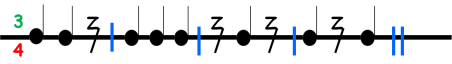 CIERREPedir que realicen el mismo ejercicios pero ahora en vez de dar un aplauso, imitarán el sonido de algún instrumento musical. Por ejemplo de una trompeta, una guitarra, un tambor, etc.Dirigir la realización del ejercicio de manera grupal.Organizar equipos de tres integrantes para que inventen partituras musicales.Invitar a que interpreten sus partituras al resto de sus compañeros.RECURSO.- Partitura.CRITERIO.- Crean ritmos o melodías utilizando diferentes sonidos y compases.INICIO Preguntar: ¿Cómo se escucha una trompeta?, ¿y una guitarra?DESARROLLOIndicar: Da un aplauso en cada nota que vaya apareciendo, respetando los silencios en el siguiente ejercicio:CIERREPedir que realicen el mismo ejercicios pero ahora en vez de dar un aplauso, imitarán el sonido de algún instrumento musical. Por ejemplo de una trompeta, una guitarra, un tambor, etc.Dirigir la realización del ejercicio de manera grupal.Organizar equipos de tres integrantes para que inventen partituras musicales.Invitar a que interpreten sus partituras al resto de sus compañeros.RECURSOS DIDÁCTICOSINICIO Preguntar: ¿Cómo se escucha una trompeta?, ¿y una guitarra?DESARROLLOIndicar: Da un aplauso en cada nota que vaya apareciendo, respetando los silencios en el siguiente ejercicio:CIERREPedir que realicen el mismo ejercicios pero ahora en vez de dar un aplauso, imitarán el sonido de algún instrumento musical. Por ejemplo de una trompeta, una guitarra, un tambor, etc.Dirigir la realización del ejercicio de manera grupal.Organizar equipos de tres integrantes para que inventen partituras musicales.Invitar a que interpreten sus partituras al resto de sus compañeros.PÁGINAS DEL LIBRO DEL ALUMNO.-  Notas:___________________________________________________________________________________________________________________________ ________________________________________________________________________________________________________________________________Notas:___________________________________________________________________________________________________________________________ ________________________________________________________________________________________________________________________________